[MS-WOPI]: Web Application Open Platform Interface ProtocolIntellectual Property Rights Notice for Open Specifications DocumentationTechnical Documentation. Microsoft publishes Open Specifications documentation (“this documentation”) for protocols, file formats, data portability, computer languages, and standards support. Additionally, overview documents cover inter-protocol relationships and interactions. Copyrights. This documentation is covered by Microsoft copyrights. Regardless of any other terms that are contained in the terms of use for the Microsoft website that hosts this documentation, you can make copies of it in order to develop implementations of the technologies that are described in this documentation and can distribute portions of it in your implementations that use these technologies or in your documentation as necessary to properly document the implementation. You can also distribute in your implementation, with or without modification, any schemas, IDLs, or code samples that are included in the documentation. This permission also applies to any documents that are referenced in the Open Specifications documentation. No Trade Secrets. Microsoft does not claim any trade secret rights in this documentation. Patents. Microsoft has patents that might cover your implementations of the technologies described in the Open Specifications documentation. Neither this notice nor Microsoft's delivery of this documentation grants any licenses under those patents or any other Microsoft patents. However, a given Open Specifications document might be covered by the Microsoft Open Specifications Promise or the Microsoft Community Promise. If you would prefer a written license, or if the technologies described in this documentation are not covered by the Open Specifications Promise or Community Promise, as applicable, patent licenses are available by contacting iplg@microsoft.com. License Programs. To see all of the protocols in scope under a specific license program and the associated patents, visit the Patent Map. Trademarks. The names of companies and products contained in this documentation might be covered by trademarks or similar intellectual property rights. This notice does not grant any licenses under those rights. For a list of Microsoft trademarks, visit www.microsoft.com/trademarks. Fictitious Names. The example companies, organizations, products, domain names, email addresses, logos, people, places, and events that are depicted in this documentation are fictitious. No association with any real company, organization, product, domain name, email address, logo, person, place, or event is intended or should be inferred.Reservation of Rights. All other rights are reserved, and this notice does not grant any rights other than as specifically described above, whether by implication, estoppel, or otherwise. Tools. The Open Specifications documentation does not require the use of Microsoft programming tools or programming environments in order for you to develop an implementation. If you have access to Microsoft programming tools and environments, you are free to take advantage of them. Certain Open Specifications documents are intended for use in conjunction with publicly available standards specifications and network programming art and, as such, assume that the reader either is familiar with the aforementioned material or has immediate access to it.Support. For questions and support, please contact dochelp@microsoft.com. Revision SummaryTable of Contents1	Introduction	81.1	Glossary	81.2	References	91.2.1	Normative References	91.2.2	Informative References	101.3	Overview	101.4	Relationship to Other Protocols	121.5	Prerequisites/Preconditions	121.6	Applicability Statement	121.7	Versioning and Capability Negotiation	121.8	Vendor-Extensible Fields	121.9	Standards Assignments	122	Messages	142.1	Transport	142.2	Message Syntax	142.2.1	Custom HTTP Headers	142.2.2	Common Types	162.2.2.1	Activity Object	162.2.2.2	Person	172.2.3	Common URI Parameters	183	Protocol Details	203.1	WOPI Discovery Details	203.1.1	Abstract Data Model	203.1.2	Timers	203.1.3	Initialization	203.1.4	Higher-Layer Triggered Events	203.1.5	Message Processing Events and Sequencing Rules	203.1.5.1	HTTP://server/hosting/discovery	203.1.5.1.1	Discovery	203.1.5.1.1.1	Request Body	213.1.5.1.1.2	Response Body	213.1.5.1.1.2.1	Elements	213.1.5.1.1.2.1.1	wopi-discovery	213.1.5.1.1.2.2	Complex Types	213.1.5.1.1.2.2.1	ct_wopi-discovery	213.1.5.1.1.2.2.2	ct_net-zone	213.1.5.1.1.2.2.3	ct_app-name	213.1.5.1.1.2.2.4	ct_wopi-action	223.1.5.1.1.2.2.5	ct_proof-key	233.1.5.1.1.2.3	Simple Types	243.1.5.1.1.2.3.1	st_wopi-action-values	243.1.5.1.1.2.3.2	st_wopi-action-requirements	263.1.5.1.1.2.3.3	st_wopi-url-source	263.1.5.1.1.2.3.4	st_wopi-zone	283.1.5.1.1.3	Processing Details	283.1.6	Timer Events	293.1.7	Other Local Events	293.2	WOPI Protocol Client Details	293.2.1	Abstract Data Model	293.2.2	Timers	293.2.3	Initialization	293.2.4	Higher-Layer Triggered Events	293.2.5	Message Processing Events and Sequencing Rules	293.2.6	Timer Events	293.2.7	Other Local Events	293.3	WOPI Protocol Server Details	293.3.1	Abstract Data Model	303.3.2	Timers	303.3.3	Initialization	303.3.4	Higher-Layer Triggered Events	303.3.5	Message Processing Events and Sequencing Rules	303.3.5.1	HTTP://server/<...>/wopi*/files/<id>	303.3.5.1.1	AddActivities	323.3.5.1.1.1	Request Body	323.3.5.1.1.2	Response Body	323.3.5.1.1.3	Processing Details	333.3.5.1.2	CheckFileInfo	333.3.5.1.2.1	Request Body	333.3.5.1.2.2	Response Body	333.3.5.1.2.3	Processing Details	423.3.5.1.3	CheckPolicy	423.3.5.1.3.1	Request Body	423.3.5.1.3.2	Response Body	423.3.5.1.3.3	Processing Details	433.3.5.1.4	CheckUserAccess	433.3.5.1.4.1	Request Body	433.3.5.1.4.2	Response Body	443.3.5.1.4.3	Processing Details	443.3.5.1.5	DeleteFile	443.3.5.1.5.1	Request Body	453.3.5.1.5.2	Response Body	453.3.5.1.5.3	Processing Details	453.3.5.1.6	ExecuteCellStorageRelativeRequest	453.3.5.1.6.1	Request Body	463.3.5.1.6.2	Response Body	463.3.5.1.6.3	Processing Details	463.3.5.1.7	ExecuteCellStorageRequest	463.3.5.1.7.1	Request Body	473.3.5.1.7.2	Response Body	473.3.5.1.7.3	Processing Details	473.3.5.1.8	GetActivities	473.3.5.1.8.1	Request Body	473.3.5.1.8.2	Response Body	483.3.5.1.8.3	Processing Details	483.3.5.1.9	GetFileUserValue	483.3.5.1.9.1	Request Body	493.3.5.1.9.2	Response Body	493.3.5.1.9.3	Processing Details	493.3.5.1.10	GetLock	493.3.5.1.10.1	Request Body	503.3.5.1.10.2	Response Body	503.3.5.1.10.3	Processing Details	503.3.5.1.11	GetRestrictedLink	513.3.5.1.11.1	Request Body	513.3.5.1.11.2	Response Body	513.3.5.1.11.3	Processing Details	513.3.5.1.12	GetShareUrl	523.3.5.1.12.1	Request Body	523.3.5.1.12.2	Response Body	523.3.5.1.12.3	Processing Details	523.3.5.1.13	GrantUserAccess	523.3.5.1.13.1	Request Body	533.3.5.1.13.2	Response Body	533.3.5.1.13.3	Processing Details	543.3.5.1.14	Lock	543.3.5.1.14.1	Request Body	553.3.5.1.14.2	Response Body	553.3.5.1.14.3	Processing Details	553.3.5.1.15	PutRelativeFile	553.3.5.1.15.1	Request Body	573.3.5.1.15.2	Response Body	573.3.5.1.15.3	Processing Details	573.3.5.1.16	PutUserInfo	573.3.5.1.16.1	Request Body	583.3.5.1.16.2	Response Body	583.3.5.1.16.3	Processing Details	583.3.5.1.17	ReadSecureStore	583.3.5.1.17.1	Request Body	593.3.5.1.17.2	Response Body	593.3.5.1.17.3	Processing Details	593.3.5.1.18	RefreshLock	593.3.5.1.18.1	Request Body	603.3.5.1.18.2	Response Body	603.3.5.1.18.3	Processing Details	603.3.5.1.19	RenameFile	613.3.5.1.19.1	Request Body	613.3.5.1.19.2	Response Body	613.3.5.1.19.3	Processing Details	623.3.5.1.20	RevokeRestrictedLink	623.3.5.1.20.1	Request Body	623.3.5.1.20.2	Response Body	623.3.5.1.20.3	Processing Details	623.3.5.1.21	SetFileUserValue	633.3.5.1.21.1	Request Body	633.3.5.1.21.2	Response Body	633.3.5.1.21.3	Processing Details	633.3.5.1.22	Unlock	643.3.5.1.22.1	Request Body	643.3.5.1.22.2	Response Body	643.3.5.1.22.3	Processing Details	653.3.5.1.23	UnlockAndRelock	653.3.5.1.23.1	Request Body	663.3.5.1.23.2	Response Body	663.3.5.1.23.3	Processing Details	663.3.5.2	HTTP://server/<...>/wopi*/folders/<id>	663.3.5.2.1	CheckFolderInfo	663.3.5.2.1.1	Request Body	673.3.5.2.1.2	Response Body	673.3.5.2.1.3	Processing Details	703.3.5.3	HTTP://server/<...>/wopi*/files/<id>/contents	713.3.5.3.1	GetFile	713.3.5.3.1.1	Request Body	723.3.5.3.1.2	Response Body	723.3.5.3.1.3	Processing Details	723.3.5.3.2	PutFile	723.3.5.3.2.1	Request Body	723.3.5.3.2.2	Response Body	723.3.5.3.2.3	Processing Details	733.3.5.4	HTTP://server/<...>/wopi*/folders/<id>/children	733.3.5.4.1	EnumerateChildren	733.3.5.4.1.1	Request Body	743.3.5.4.1.2	Response Body	743.3.5.4.1.3	Processing Details	743.3.6	Timer Events	743.3.7	Other Local Events	744	Protocol Examples	754.1	Additional WOPI Server Documentation	754.2	Accessing Discovery XML	754.3	Viewing a Document	765	Security	785.1	Security Considerations for Implementers	785.2	Index of Security Parameters	786	Appendix A: Full XML Schema	797	Appendix B: Full JSON Schema	817.1	Types JSON schema	817.2	AddActivities JSON request	827.3	AddActivities JSON response	827.4	CheckFileInfo JSON response	827.5	CheckFolderInfo JSON response	847.6	CheckPolicy JSON request	857.7	CheckPolicy JSON response	857.8	CheckUserAccess JSON request	857.9	CheckUserAccess JSON response	867.10	EnumerateChildren JSON response	867.11	GetActivities JSON request	867.12	GetActivities JSON response	867.13	GetFileUserValue JSON request	867.14	GetFileUserValue JSON response	867.15	GetShareUrl JSON response	877.16	GrantUserAccess JSON request	877.17	GrantUserAccess JSON response	877.18	PutRelativeFile JSON response	877.19	ReadSecureStore JSON response	877.20	RenameFile JSON response	877.21	SetFileUserValue JSON request	888	Appendix C: Product Behavior	899	Change Tracking	9610	Index	97IntroductionThe Web Application Open Platform Interface Protocol (WOPI) defines a set of operations that enables a client to access and change files stored by a server. This allows the client to render files and provide file editing functionality for files stored by the server.Sections 1.5, 1.8, 1.9, 2, and 3 of this specification are normative. All other sections and examples in this specification are informative.GlossaryThis document uses the following terms:ASCII: The American Standard Code for Information Interchange (ASCII) is an 8-bit character-encoding scheme based on the English alphabet. ASCII codes represent text in computers, communications equipment, and other devices that work with text. ASCII refers to a single 8-bit ASCII character or an array of 8-bit ASCII characters with the high bit of each character set to zero.atomic transaction: A shared activity that provides mechanisms for achieving the atomicity, consistency, isolation, and durability (ACID) properties when state changes occur inside participating resource managers.Augmented Backus-Naur Form (ABNF): A modified version of Backus-Naur Form (BNF), commonly used by Internet specifications. ABNF notation balances compactness and simplicity with reasonable representational power. ABNF differs from standard BNF in its definitions and uses of naming rules, repetition, alternatives, order-independence, and value ranges. For more information, see [RFC5234].Azure Active Directory (Azure AD): The identity service in Microsoft Azure that provides identity management and access control capabilities through a REST-based API, an Azure portal, or a PowerShell command window.base64 encoding: A binary-to-text encoding scheme whereby an arbitrary sequence of bytes is converted to a sequence of printable ASCII characters, as described in [RFC4648].Coordinated Universal Time (UTC): A high-precision atomic time standard that approximately tracks Universal Time (UT). It is the basis for legal, civil time all over the Earth. Time zones around the world are expressed as positive and negative offsets from UTC. In this role, it is also referred to as Zulu time (Z) and Greenwich Mean Time (GMT). In these specifications, all references to UTC refer to the time at UTC-0 (or GMT).file extension: The sequence of characters in a file's name between the end of the file's name and the last "." character. Vendors of applications choose such sequences for the applications to uniquely identify files that were created by those applications. This allows file management software to determine which application are to be used to open a file.Hypertext Markup Language (HTML): An application of the Standard Generalized Markup Language (SGML) that uses tags to mark elements in a document, as described in [HTML].Hypertext Transfer Protocol (HTTP): An application-level protocol for distributed, collaborative, hypermedia information systems (text, graphic images, sound, video, and other multimedia files) on the World Wide Web.Hypertext Transfer Protocol Secure (HTTPS): An extension of HTTP that securely encrypts and decrypts web page requests. In some older protocols, "Hypertext Transfer Protocol over Secure Sockets Layer" is still used (Secure Sockets Layer has been deprecated). For more information, see [SSL3] and [RFC5246].Information Rights Management (IRM): A technology that provides persistent protection to digital data by using encryption, certificates, and authentication. Authorized recipients or users acquire a license to gain access to the protected files according to the rights or business rules that are set by the content owner.Internet Assigned Numbers Authority (IANA): A central repository for the protocol name and number registries that are used in many Internet protocols.JavaScript Object Notation (JSON): A text-based, data interchange format that is used to transmit structured data, typically in Asynchronous JavaScript + XML (AJAX) web applications, as described in [RFC7159]. The JSON format is based on the structure of ECMAScript (Jscript, JavaScript) objects.Representational State Transfer (REST): A software architecture implementation for distributed hypermedia systems, such as the World Wide Web.Secure Sockets Layer (SSL): A security protocol that supports confidentiality and integrity of messages in client and server applications that communicate over open networks. SSL supports server and, optionally, client authentication using X.509 certificates [X509] and [RFC5280]. SSL is superseded by Transport Layer Security (TLS). TLS version 1.0 is based on SSL version 3.0 [SSL3].tenant: A protocol client or protocol server that accesses a partition in a shared service database.Uniform Resource Identifier (URI): A string that identifies a resource. The URI is an addressing mechanism defined in Internet Engineering Task Force (IETF) Uniform Resource Identifier (URI): Generic Syntax [RFC3986].Uniform Resource Locator (URL): A string of characters in a standardized format that identifies a document or resource on the World Wide Web. The format is as specified in [RFC1738].universally unique identifier (UUID): A 128-bit value. UUIDs can be used for multiple purposes, from tagging objects with an extremely short lifetime, to reliably identifying very persistent objects in cross-process communication such as client and server interfaces, manager entry-point vectors, and RPC objects. UUIDs are highly likely to be unique. UUIDs are also known as globally unique identifiers (GUIDs) and these terms are used interchangeably in the Microsoft protocol technical documents (TDs). Interchanging the usage of these terms does not imply or require a specific algorithm or mechanism to generate the UUID. Specifically, the use of this term does not imply or require that the algorithms described in [RFC4122] or [C706] must be used for generating the UUID.MAY, SHOULD, MUST, SHOULD NOT, MUST NOT: These terms (in all caps) are used as defined in [RFC2119]. All statements of optional behavior use either MAY, SHOULD, or SHOULD NOT.ReferencesLinks to a document in the Microsoft Open Specifications library point to the correct section in the most recently published version of the referenced document. However, because individual documents in the library are not updated at the same time, the section numbers in the documents may not match. You can confirm the correct section numbering by checking the Errata.  Normative ReferencesWe conduct frequent surveys of the normative references to assure their continued availability. If you have any issue with finding a normative reference, please contact dochelp@microsoft.com. We will assist you in finding the relevant information. [FIPS180-2] National Institute of Standards and Technology, "Secure Hash Standard", FIPS PUB 180-2, August 2002, http://csrc.nist.gov/publications/fips/fips180-2/fips180-2.pdf[MS-FSSHTTP] Microsoft Corporation, "File Synchronization via SOAP over HTTP Protocol".[RFC1766] Alvestrand, H., "Tags for the Identification of Languages", RFC 1766, March 1995, http://www.ietf.org/rfc/rfc1766.txt[RFC2119] Bradner, S., "Key words for use in RFCs to Indicate Requirement Levels", BCP 14, RFC 2119, March 1997, https://www.rfc-editor.org/rfc/rfc2119.html[RFC2616] Fielding, R., Gettys, J., Mogul, J., et al., "Hypertext Transfer Protocol -- HTTP/1.1", RFC 2616, June 1999, https://www.rfc-editor.org/info/rfc2616[RFC3023] Murata, M., St.Laurent, S., and Kohn, D., "XML Media Types", RFC 3023, January 2001, http://www.rfc-editor.org/rfc/rfc3023.txt[RFC4627] Crockford, D., "The application/json Media Type for JavaScript Object Notation (JSON)", RFC 4627, July 2006, http://www.rfc-editor.org/rfc/rfc4627.txt[RFC5323] Reschke, J., Ed., Reddy, S., Davis, J., and Babich, A., "Web Distributed Authoring and Versioning (WebDAV) SEARCH", RFC 5323, November 2008, http://www.rfc-editor.org/rfc/rfc5323.txt[UNICODE] The Unicode Consortium, "The Unicode Consortium Home Page", http://www.unicode.org/[W3C-HTML5WEBMSG] World Wide Web Consortium, "HTML5 Web Messaging", W3C Recommendation 19 May 2015, http://www.w3.org/TR/2015/REC-webmessaging-20150519/[XMLSCHEMA1] Thompson, H., Beech, D., Maloney, M., and Mendelsohn, N., Eds., "XML Schema Part 1: Structures", W3C Recommendation, May 2001, https://www.w3.org/TR/2001/REC-xmlschema-1-20010502/Informative References[MS-OBPAS] Microsoft Corporation, "Office Broadcast Participant Service".[MS-OBPRS] Microsoft Corporation, "Office Broadcast Presentation Service".[MS-SSWPS] Microsoft Corporation, "Secure Store Web Service Protocol".[MSDN-CAPI] Microsoft Corporation, "Cryptography", http://msdn.microsoft.com/en-us/library/aa380255.aspx[RFC2818] Rescorla, E., "HTTP Over TLS", RFC 2818, May 2000, http://www.rfc-editor.org/rfc/rfc2818.txt[RFC3447] Jonsson, J. and Kaliski, B., "Public-Key Cryptography Standards (PKCS) #1: RSA Cryptography Specifications Version 2.1", RFC 3447, February 2003, http://www.ietf.org/rfc/rfc3447.txt[RFC4648] Josefsson, S., "The Base16, Base32, and Base64 Data Encodings", RFC 4648, October 2006, http://www.rfc-editor.org/rfc/rfc4648.txt[WOPIOfficeOnline] Microsoft, "Using the WOPI protocol to integrate with Office Online", https://docs.microsoft.com/en-us/microsoft-365/cloud-storage-partner-program/online/OverviewWOPI defines a set of operations that enables a client to access and change files stored by a server. This allows the client to render files and provide file editing functionality for files stored by the server.One example of how a client might use WOPI is by providing a browser-based viewer for a specific type of file. That client uses WOPI to get the contents of the file to present that content to the user as a web page in a browser. The following diagram shows an example of how that might work.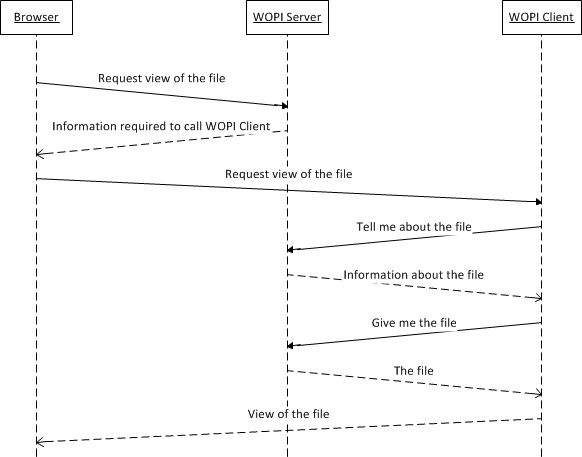 Figure 1: Using WOPI to provide a browser-based viewer for a specific type of fileA notable detail in the interaction in the preceding figure is that the WOPI server provides "information required to call the WOPI client". This information is learned by the WOPI server through an interaction called WOPI discovery. WOPI clients provide a mechanism through which a WOPI server discovers the abilities of the WOPI client, and methods for invoking those abilities. The following diagram depicts that interaction: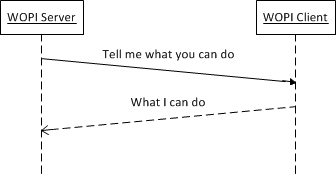 Figure 2: WOPI discoveryRelationship to Other ProtocolsThe WOPI Protocol uses Hypertext Transfer Protocol (HTTP) as described in [RFC2616], and Hypertext Transfer Protocol over Secure Sockets Layer (HTTPS) as described in [RFC2818].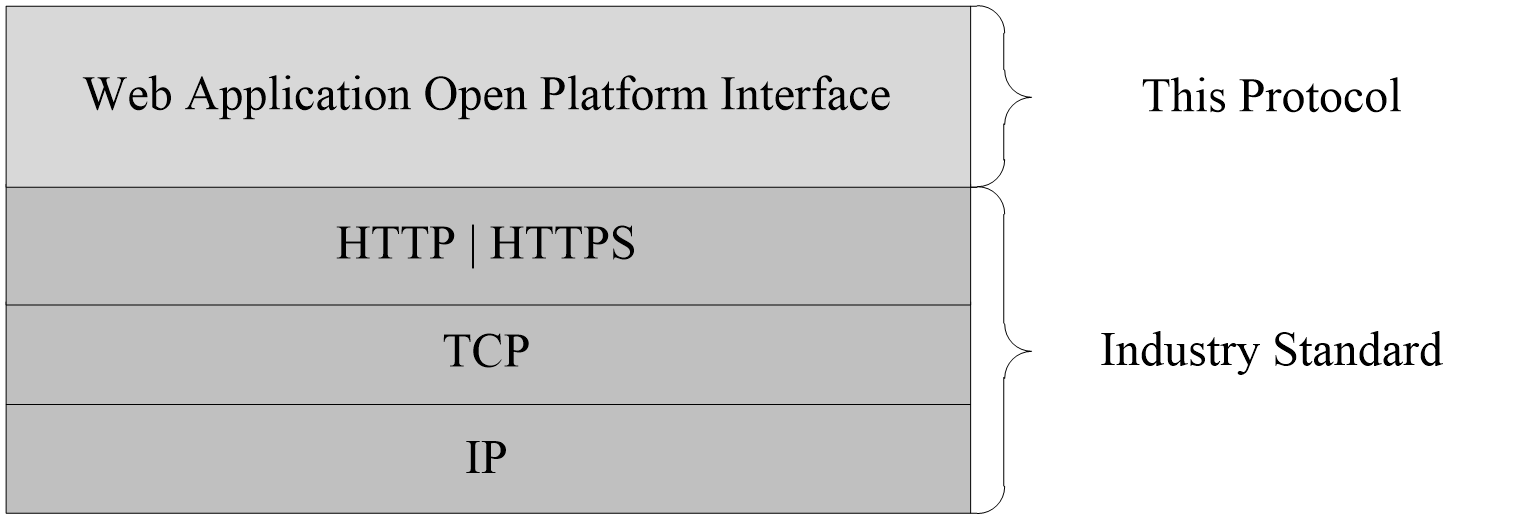 Figure 3: This protocol in relation to other protocolsPrerequisites/PreconditionsSome parts of the WOPI protocol require that the WOPI server and WOPI client have implemented the system described in "File Synchronization via SOAP over HTTP Protocol" ([MS-FSSHTTP]). This implementation is optional because WOPI servers and WOPI clients are not required to implement the complete WOPI protocol.Applicability StatementThis document specifies a protocol for enabling the bidirectional transfer of file information using HTTP/HTTPS between systems designed to store and manage files and systems designed to render and manipulate files.Versioning and Capability NegotiationThe WOPI client indicates its capabilities to the WOPI server via WOPI Discovery (section 3.1).Vendor-Extensible FieldsNone.Standards AssignmentsThis protocol uses standard Internet Assigned Numbers Authority (IANA) port assignments for HTTP and Secure Sockets Layer (SSL). These standard port assignments use IANA-assigned ports, as listed in the following table.MessagesTransportMessages MUST be transported using HTTP or HTTPS using the default ports for these protocols.Message SyntaxThis section contains common definitions used by this protocol.Custom HTTP HeadersThe following HTTP header MUST be included in all WOPI requests.The following HTTP headers can be included with all WOPI requests.The following HTTP headers can be included with all WOPI responses.Common TypesThis section contains the common types used by this protocol.Activity ObjectAn activity object is a JSON object (as specified in [RFC4627]) with the following parameters:{"definitions":{  "activity":{    "Type":{"type":"string","default":"","optional":true },    "Id":{"type":"string","default":"","optional":true },    "Timestamp":{"type":"string","default":"","optional":true },    "HostTimestamp":{"type":"string","default":"","optional":true },    "People": [{ "$ref": "#/definitions/person" }],    "Data":       {      "CommentText":{"type":"string","default":"","optional":true},      "ContentAction":{"type":"string","default":"","optional":true},      "ContentId":{"type":"string","default":"","optional":true},      "NavigationId":{"type":"string","default":"","optional":true},      "ContentOrigin":{"type":"string","default":"","optional":true},      "ParentContentId":{"type":"string","default":"","optional":true},      "Revisions":{"type":"string[]","default":[],"optional":true},      },    }  }}Type: A string value that identifies the activity type. An activity can be one of the following types:Id: A string value representing the UUID of the activity.Timestamp: A string value that identifies the time, in UTC, the activity happened.HostTimestamp: A string that identifies the time in UTC, the activity was received by the server.People: An array of person objects (section 2.2.2.2) that specifies the people who were involved with this activity.Data: An object with data that is particular to the activity type.The following table indicates which data are included for a given activity.PersonA person is a JSON object (as specified in [RFC4627]) with the following parameters:{"definitions":{  "person":{    "Id":{"type":"string","default":""},    "Provider":{"type":"string","default":""},    "Name":{"type":"string","default":""},    "PictureUrl":{"type":"string","default":""},    "Email":{"type":"string","default":""},    "Roles":{"type":"string[]","default":[]},    "HostId":{"type":"string","default":null},    "HostProvider":{"type":"string","default":null},    "HostName":{"type":"string","default":null},    "HostPictureUrl":{"type":"string","default":null},    "HostEmail":{"type":"string","default":null},    "HostRoles":{"type":"string[]","default":null},    }   }}Id: A string that uniquely identify the user.Provider: A string giving the context in which the Id can be used to identify the user. Name: A string that specifies the user’s friendly name.PictureUrl: A string that specifies the URL to a profile picture of the user.Email: A string that specifies the user’s email address.Roles: An array of strings to indicate the relationship of the person to the activity as specified in following table:HostId: An Id set by the host.HostProvider: A provider set by the host. HostName: Name of the person, set by the host.HostPictureUrl: Picture URL, set by the host.HostEmail: Email of the Person, set by the host.HostRoles: Roles of the Person, set by the host.Common URI Parameters The following URI parameters MUST be included with all WOPI requests.The <token> and <id> parameters are a core part of all WOPI requests. The URI syntax for using these parameters is described first in the CheckFileInfo operation (see section 3.3.5.1.2). The WOPI server provides both <token> and <id> through the urlsrc parameter, as described in the st_wopi-url-source simple type (see section 3.1.5.1.1.2.3.3).The following URI parameters can be included with all WOPI requests.Protocol DetailsWOPI Discovery DetailsThe WOPI client provides XML [RFC3023] that describes the supported abilities of the WOPI client and how to call these abilities through URIs. This XML is available through a predetermined URI that MUST be provided by a WOPI client.Abstract Data ModelNone.TimersNone.InitializationNone.Higher-Layer Triggered EventsNone.Message Processing Events and Sequencing RulesWOPI Discovery involves a single URI that takes no parameters.HTTP://server/hosting/discoveryThe data that describes the supported abilities of the WOPI client and how to call these abilities through URIs is provided through the following URI:HTTP://server/hosting/discoveryDiscoveryThe operation that returns data that describes the supported abilities of the WOPI client and how to call these abilities through URIs.Request BodyNone.Response BodyThe WOPI Discovery response is XML [RFC3023] with the following characteristics.ElementsThis section describes the elements of the WOPI Discovery XML.wopi-discoveryA ct_wopi-discovery element (section 3.1.5.1.1.2.2.1) specifies the capabilities and URIs for accessing the capabilities of the WOPI client. This element is the root element of WOPI Discovery XML.The following W3C XML schema ([XMLSCHEMA1] section 2.1) fragment specifies the contents of this element.<xs:element name="wopi-discovery" type="ct_wopi-discovery"/>Complex TypesThe following XML schema complex type definitions are specific to this operation.ct_wopi-discoveryThis ct_wopi-discovery complex type specifies the capabilities and URIs for accessing the capabilities of the WOPI client.<xs:complexType name="ct_wopi-discovery">  <xs:sequence>    <xs:element name="net-zone" minOccurs="1" maxOccurs="4" type="ct_net-zone"/>    <xs:element name="proof-key" minOccurs="0" maxOccurs="1" type="ct_proof-key"/>  </xs:sequence></xs:complexType>ct_net-zoneThis ct_net-zone complex type specifies the protocol and the intended network-type of the ct_app-name type elements (section 3.1.5.1.1.2.2.3) it contains.<xs:complexType name="ct_net-zone">  <xs:sequence>    <xs:element name="app" minOccurs="1" maxOccurs="unbounded"        type="ct_app-name"/>  </xs:sequence>  <xs:attribute name="name" type="st_wopi-zone"/></xs:complexType>ct_app-nameThe ct_app-name complex type specifies the application name that a set of WOPI actions are grouped under. The application name is intended as a convenient way of grouping similar actions such as all those pertaining to spreadsheets. It is not required that all actions contained within an element of this type have the same file extension or progid (a string that identifies a folder as being associated with a specific application).Attributes:name: A string attribute that specifies the name of the application.favIconUrl: A string attribute that specifies the URL of an image resource that a WOPI server uses as the Favorites Icon for a page showing the output of a WOPI client. checkLicense: A Boolean attribute that specifies that a WOPI server SHOULD enforce license restrictions for file types within the ct_app-name block.<xs:complexType name="ct_app-name">  <xs:sequence>    <xs:element name="action" minOccurs="1" maxOccurs="unbounded"         type="ct_wopi-action"/>  </xs:sequence>  <xs:attribute name="name" type="xs:string" use="required"/>  <xs:attribute name="favIconUrl" type="xs:string" use="optional"/>  <xs:attribute name="checkLicense" type="xs:boolean" use="optional"         default="false"/></xs:complexType>ct_wopi-actionThe ct_wopi-action complex type specifies an action (such as viewing a file) that a WOPI client can perform.Attributes:name: A st_wopi-action-values attribute (section 3.1.5.1.1.2.3.1) that specifies the name of the action.default: A Boolean attribute that specifies whether the WOPI server is to use this action as the default action for this file type.requires: A st_wopi-action-requirements attribute (section 3.1.5.1.1.2.3.2) that specifies the required capabilities of the WOPI server to be able to use this action.urlsrc: A st_wopi-url-source attribute (section 3.1.5.1.1.2.3.3) that specifies the URI that the WOPI server can use to call the action.ext: A string attribute that specifies the file extension supported by this action. Note that either ext or progid MUST be present, but that ext and progid MUST NOT be present in the same action.progid: A string attribute that specifies the progid (a string that identifies a folder as being associated with a specific application) supported by this action. Note that either ext or progid MUST be present, but that ext and progid MUST NOT be present in the same action.newprogid: A string attribute that specifies the progid that the editnew (see st_wopi-action-values in section 3.1.5.1.1.2.3.1) will use for the new file. Note that either newext or newprogid MUST be present when using editnew but that newext and newprogid MUST NOT be present in the same action.newext: A string attribute that specifies the file extension that the editnew (see st_wopi-action-values in section 3.1.5.1.1.2.3.1) will use for the new file. Note that either newext or newprogid MUST be present when using editnew, but that newext and newprogid MUST NOT be present in the same action.useParent: A Boolean attribute that specifies that the WOPI server MUST call the WOPI action on the parent folder of the file.targetext: A string attribute that specifies the file extension of the target object. Used by actions that require both source and target host objects.The following W3C XML schema ([XMLSCHEMA1] section 2.1) fragment specifies the contents of this complex type.<xs:complexType name="ct_wopi-action">  <xs:attribute name="name" use="required" type="st_wopi-action-values"/>  <xs:attribute name="default" type="xs:boolean" default="false"/>  <xs:attribute name="requires" type="st_wopi-action-requirements"/>  <xs:attribute name="urlsrc"  use="required" type="st_wopi-url-source"/>  <xs:attribute name="ext" type="xs:string" use="optional"/>    <xs:attribute name="progid" type="xs:string" use="optional"/>  <xs:attribute name="newprogid" type="xs:string" use="optional"/>  <xs:attribute name="newext" type="xs:string" use="optional"/>  <xs:attribute name="useParent" type="xs:boolean" default="false"/>  <xs:attribute name="targetext" type="xs:string" use="optional"/></xs:complexType>ct_proof-keyThe ct_proof-key complex type specifies two public keys that a WOPI server uses to decrypt the values passed in the X-WOPI-Proof and X-WOPI-ProofOld HTTP headers (section 2.2.1). Note that the public keys passed in this complex type decrypt either of the HTTP header values.The public keys are specified in two different formats.If you include proof keys in discovery, you SHOULD include X-WOPI-Proof and X-WOPI-ProofOld HTTP headers (section 2.2.1) in all WOPI requests.Attributes:oldvalue: A base64-encoded value representing public key information that is compatible with the unmanaged Microsoft Cryptographic API ([MSDN-CAPI]).value: A base64-encoded value representing public key information that is compatible with the unmanaged Microsoft Cryptographic API ([MSDN-CAPI]).modulus: A base64-encoded value representing the RSA modulus as described in [RFC3447] section A.1.1. This modulus value MUST only be used with the value of the exponent attribute to produce a complete public key.oldmodulus: A base64-encoded value representing the RSA modulus as described in [RFC3447] section A.1.1. This modulus value MUST only be used with the value of the oldexponent attribute to produce a complete public key.exponent: A base64-encoded ([RFC4648]) value representing the RSA publicExponent as described in [RFC3447] section A.1.1. This exponent value MUST only be used with the value of the modulus attribute to produce a complete public key.oldexponent: A base64-encoded ([RFC4648]) value representing the RSA publicExponent as described in [RFC3447] section A.1.1. This exponent value MUST only be used with the value of the oldmodulus attribute to produce a complete public key.The following W3C XML schema ([XMLSCHEMA1] section 2.1) fragment specifies the contents of this complex type.<xs:complexType name="ct_proof-key">  <xs:attribute name="exponent" type="xs:string" use="required"/>  <xs:attribute name="modulus" type="xs:string" use="required"/>  <xs:attribute name="oldexponent" type="xs:string" use="required"/>  <xs:attribute name="oldmodulus" type="xs:string" use="required"/>  <xs:attribute name="oldvalue" type="xs:string" use="required"/>  <xs:attribute name="value" type="xs:string" use="required"/></xs:complexType>Simple TypesThe following XML schema simple type definitions are specific to this operation.st_wopi-action-valuesThis simple type specifies all the well-known WOPI actions that a WOPI client and WOPI server support. It is important to note that while the following schema restricts this type, WOPI servers MUST NOT fail when they encounter additional values not included in this schema.Enumeration Values:view: An action that indicates that the WOPI client supports viewing the file type. All WOPI clients MUST support this action for all file types that they support.edit: An action that indicates that the WOPI client supports editing the file type.mobileView: An action that indicates that the WOPI client supports a view of the file type that is optimized for viewing on mobile devices such as cellular phones.embedview: An action that indicates that the WOPI client supports a view of the file that can be embedded in a web page.embededit: An action that indicates that the WOPI client supports an editable view of the file that can be embedded in a web page.present: An action that indicates that the WOPI client supports a broadcast of the file. A broadcast is a special view that is driven by one or more presenters from a client for the purposes of being viewed by a set of attendees viewing in separate clients. The present action is associated with the URI used by presenters.presentservice: An action that indicates the location of a broadcast endpoint for broadcast presenters. Interaction with the endpoint is described in [MS-OBPRS].attendservice: An action that indicates the location of a broadcast endpoint for broadcast attendees. Interaction with the endpoint is described in [MS-OBPAS].attend: An action that indicates that the WOPI client supports a broadcast of the file. A broadcast is a special view that is driven by one or more presenters from a client for the purposes of being viewed by a set of attendees viewing in separate clients. The attend action is associated with the URI used by attendees.editnew: An action that indicates that the WOPI client supports the creation of a new file based on the file provided by the WOPI server. The newext and newprogid attributes defined by the ct_wopi-action complex type (see section 3.1.5.1.1.2.2.4) indicate the type of file that will result from invoking the editnew action.imagepreview: An action that indicates that the WOPI client supports providing an image preview of the file type.interactivepreview: An action that indicates that the WOPI client supports providing an interactive preview of the file type. For example, a smaller version of a presentation that a user can still advance from slide to slide.formsubmit: An action that indicates that the WOPI client supports accepting changes to the file type via a form-style interface. For example, a user might be able to use this action to change the content of a workbook even if they did not have permission to use the edit action.formedit: An action that indicates that the WOPI client supports editing the file type in a mode better suited to working with files that have been used to collect form data via the formsubmit action.rest: An action that indicates that the WOPI client supports interacting with the file type via additional URL parameters that are specific to the file type in question.preloadview: An action that indicates that the WOPI client supports preloading static content prior to using the view action.preloadedit: An action that indicates that the WOPI client supports preloading static content prior to using the edit action.rtc: An action that indicates the location of a real-time communication endpoint for the file type.getinfo: An action that indicates that the WOPI client supports retrieving additional information about the WOPI client in relation to the file type. convert: An action that indicates that the WOPI client supports converting a document in a binary format, such as doc, into a modern format, like docx.syndicate: An action that indicates that the WOPI client supports a view of the file type in web part mode.legacywebservice: An action that indicates that the WOPI client supports a view of the file type in legacy web service mode.collab: An action that indicates that the WOPI client supports joining collaboration service.formpreview: An action that indicates that the WOPI client supports previewing the file type via a form-style interface. documentchat: An action that indicates that the WOPI client supports chatting with other coauthors in this document.The following W3C XML schema ([XMLSCHEMA1] section 2.1) fragment specifies the contents of this simple type.<xs:simpleType name="st_wopi-action-values">  <xs:restriction base="xs:string">    <xs:enumeration value="view" />    <xs:enumeration value="edit" />    <xs:enumeration value="mobileView" />    <xs:enumeration value="embedview" />    <xs:enumeration value="embededit" />    <xs:enumeration value="mobileclient" />    <xs:enumeration value="present" />    <xs:enumeration value="presentservice" />    <xs:enumeration value="attend" />    <xs:enumeration value="attendservice" />    <xs:enumeration value="editnew" />    <xs:enumeration value="imagepreview" />    <xs:enumeration value="interactivepreview" />    <xs:enumeration value="formsubmit" />    <xs:enumeration value="formedit" />    <xs:enumeration value="rest" />    <xs:enumeration value="preloadview" />    <xs:enumeration value="preloadedit" />    <xs:enumeration value="rtc" />    <xs:enumeration value="getinfo" />    <xs:enumeration value="convert" />    <xs:enumeration value="syndicate" />    <xs:enumeration value="legacywebservice" />    <xs:enumeration value="collab" />    <xs:enumeration value="formpreview" />    <xs:enumeration value="documentchat" />  </xs:restriction></xs:simpleType>st_wopi-action-requirementsThe st_wopi-action-requirements simple type specifies the capabilities that a WOPI server MUST support to call the associated WOPI action. It is important to note that while the following schema restricts this type to well-known requirements, WOPI servers MUST NOT fail when they encounter additional values not included in this schema.Values:update: Indicates that the WOPI server MUST support changes to the file through PutFile (see section 3.3.5.3.2)locks: Indicates that the WOPI server MUST support the ability to lock the file for editing through Lock (see section 3.3.5.1.14 ), Unlock (see section 3.3.5.1.22), RefreshLock (see section 3.3.5.1.18), and UnlockAndRelock (see section 3.3.5.1.23).cobalt: Indicates that the WOPI server MUST support the system described in [MS-FSSHTTP] through ExecuteCellStorageRequest (see section 3.3.5.1.7) and ExecuteCellStorageRelativeRequest (see section 3.3.5.1.6).containers: Indicates that the WOPI server supports accessing folders and folder hierarchy through EnumerateChildren (see section 3.3.5.4.1), CheckFolderInfo (see section 3.3.5.2.1), and DeleteFile (see section 3.3.5.1.5).The following W3C XML schema ([XMLSCHEMA1] section 2.1) fragment specifies the contents of this simple type.<xs:simpleType name="st_wopi-action-requirements">  <xs:restriction base="xs:string">    <xs:pattern value="/^((update|locks|cobalt|containers)\s*(,\s*|$))*        ((update|locks|cobalt|containers)\s*$)/" />  </xs:restriction></xs:simpleType>st_wopi-url-sourceThe st_wopi-url-source simple type specifies the URI that is used to call the associated WOPI action.When a WOPI server receives a request from the browser that is required to use a WOPI action, an HTTP POST request MUST be sent from the WOPI server that navigates the browser along with a query string WOPISrc parameter and the access_token access token as the request body.A WOPI server can also send an access_token_TTL as the request body.access_token: A parameter that is the <token> (see section 2.2.3).The URI parameter MUST have the form "access_token=<token>".Because the token represents user credentials it needs to be protected. To protect the token the WOPI client MUST accept the token as part of the body of an HTTP POST. The format of the POST body MUST be "access_token=<token>"The WOPI client SHOULD NOT include the URI parameter access_token and the POST body content in the same request.access_token_TTL: A 64-bit integer containing the number of milliseconds since January 1, 1970 UTC and representing the expiration date and time stamp of the access_token.The WOPI client MUST accept the access_token_TTL as part of the body of an HTTP POST. The format of the POST body MUST be "access_token_TTL=[a 64-bit integer as described above]"The WOPI client SHOULD NOT include the URI parameter access_token_TTL and the POST body content in the same request.WOPISrc: A URI that conforms to the pattern http://server/<...>/wopi*/files/<id> (see section 3.3.5.1). The URI MUST be encoded to a URL string.There are a number of optional query string parameters that this simple type could contain. As described in the following, the WOPI servers MUST replace each optional parameter when using URI of this type, either by removing them, or processing them by providing the corresponding string in place of the placeholder value. Each optional parameter conforms to the pattern <name=PLACEHOLDER_VALUE[&]>. The WOPI server MAY omit the optional parameter, but MUST only process it if the placeholder value is understood and the corresponding replacement value can be determined. If the value is understood, the "<" and ">" MUST be removed, the name left intact, and the optional "&" MUST be preserved if present. As an example, "<ui=UI_LLCC&>" could be rewritten to "ui=en-us&".Placeholder Values:UI_LLCC: Indicates that the WOPI server includes the preferred UI language in the format described in [RFC1766].DC_LLCC: Indicates that the WOPI server includes preferred data language in the format described in [RFC1766] for cases where language can affect data calculation.EMBEDDED: Indicates that the WOPI server includes the value "true" to use the output of this action embedded in a web page.DISABLE_ASYNC: Indicates that the WOPI server includes the value "true" to prevent the attendee from navigating a file. For example, when using the attendee action (see st_wopi-action-values in section 3.1.5.1.1.2.3.1).DISABLE_BROADCAST: Indicates that the WOPI server includes the value "true" to load a view of the document that does not create or join a broadcast session. This view looks and behaves like a regular broadcast frame.FULLSCREEN: Indicates that the WOPI server includes the value "true" to load the file type in full-screen mode.RECORDING: Indicates that the WOPI server includes the value "true" to load the file type with a minimal user interface.THEME_ID: Indicates that the WOPI server includes a value to designate the theme used. Current values are "1" to indicate a light-colored theme and "2" to indicate a darker colored theme.BUSINESS_USER: Indicates that the WOPI server includes the value "1" to indicate that the user is a business user.DISABLE_CHAT: Indicates that the WOPI server includes the value "1" to load a view of the document that does not create or join a chat session.The following W3C XML schema ([XMLSCHEMA1] section 2.1) fragment specifies the contents of this simple type.<xs:simpleType name="st_wopi-url-source">  <xs:restriction base="xs:string">    <xs:pattern value="/^([a-z0-9+.-]+):(?://(?:((?:[a-z0-9-._~!$&amp;'()*+,;=:]|%[0-9A-F]{2})*)@)?((?:[a-z0-9-._~!$&amp;'()*+,;=]|%[0-9A-F]{2})*)(?::(\d*))?(/(?:[a-z0-9-._~!$&amp;'()*+,;=:@/]|%[0-9A-F]{2})*)?|(/?(?:[a-z0-9-._~!$&amp;'()*+,;=:@]|%[0-9A-F]{2})+(?:[a-z0-9-._~!$&amp;'()*+,;=:@/]|%[0-9A-F]{2})*)?)(?:\?((?:[a-z0-9-._~!$&amp;'()*+,;=:/?@]|%[0-9A-F]{2})*))?(?:#((?:[a-z0-9-._~!$&amp;'()*+,;=:/?@]|%[0-9A-F]{2})*))?$/i" />  </xs:restriction></xs:simpleType>Additionally, WOPI servers MUST append to the WOPISrc any query string parameters included with the WOPI server URL that begin with the characters: "wd". That is, if the WOPI server receives a request from a browser that indicates to the WOPI server that the browser wishes to call a WOPI client action, then all query string parameters included on the request to the WOPI server MUST be passed through on the WOPISrc. st_wopi-zoneThe st_wopi-zone simple type indicates the supported protocols, and the preferred network environments of each set of WOPI actions.Values:internal-http: Indicates that the WOPI actions associated with this type are intended for use on internal networks (not internet or extranet networks) and use the HTTP protocol.internal-https: Indicates that the WOPI actions associated with this type are intended for use on internal networks (not internet or extranet networks) and use the HTTPS protocol.external-http: Indicates that the WOPI actions associated with this type are intended for use on internet or extranet networks and use the HTTP protocol.external-https: Indicates that the WOPI actions associated with this type are intended for use on internet or extranet networks and use the HTTPS protocol.The following W3C XML schema ([XMLSCHEMA1] section 2.1) fragment specifies the contents of this simple type.<xs:simpleType name="st_wopi-zone">  <xs:restriction base="xs:string">    <xs:enumeration value="internal-http" />    <xs:enumeration value="internal-https" />    <xs:enumeration value="external-http" />    <xs:enumeration value="external-https" />  </xs:restriction></xs:simpleType>Processing DetailsWOPI servers are expected to use the contents of WOPI Discovery XML to associate the functionality described in the XML with the file types in the XML. A WOPI server MAY choose to associate any set of the functionality described in WOPI Discovery XML but the WOPI server MUST only expose actions that are known to it and that have requirements that it understands and can meet.Timer EventsNone.Other Local EventsNone.WOPI Protocol Client DetailsThe WOPI client issues requests to WOPI servers to:access information about files and folders.access the content of files and folders.change the content of files and folders.For details about WOPI client requests, see WOPI Protocol Server Details (see section 3.3).Abstract Data ModelNone.TimersNone.InitializationNone.Higher-Layer Triggered EventsNone.Message Processing Events and Sequencing RulesNone.Timer EventsNone.Other Local EventsNone.WOPI Protocol Server DetailsThe WOPI server responds to WOPI requests from WOPI clients. It returns information about files and file content in its responses. The WOPI server never initiates communication with the WOPI client.Except where specified, WOPI clients SHOULD interpret HTTP Status-Codes returned by the WOPI server as specified in [RFC2616] section 10, "Status Code Definitions."Abstract Data ModelThis section describes a conceptual model of possible file state management that an implementation maintains to participate in this protocol. The described model is provided to facilitate the explanation of how the protocol behaves. This document does not mandate that implementations adhere to this model as long as their external behavior is consistent with what is described in this document.The WOPI server SHOULD manage the state of files such that it can respond to WOPI requests based on the current state of the file. This state management includes but is not limited to:User does not have permission to view or edit a fileFile is read-onlyFile is locked for editing by another userFile is checked out by another userAdditionally, the WOPI server SHOULD manage state in accordance with [MS-FSSHTTP] to enable some specific WOPI server operations as described in section 3.3.5.1.7 and section 3.3.5.1.6 of this document.TimersNone.InitializationNone.Higher-Layer Triggered EventsNone.Message Processing Events and Sequencing RulesHTTP://server/<...>/wopi*/files/<id>The file being accessed by WOPI is identified by the following URI:HTTP://server/<...>/wopi*/files/<id>The syntax URI parameters are defined by the following Augmented Backus-Naur Form (ABNF):id = STRINGid: A string that specifies a unique identifier of a file managed by the WOPI server. This string MUST be URL safe.The following operations are allowed to be performed on this resource.AddActivitiesSends activities about the file to the server.<1>HTTP Verb: POSTURI: HTTP://server/<...>/wopi*/files/<id>/activities?access_token=<token>The request message for this operation contains the following HTTP headers.The response message for this operation can result in the following status codes.Request BodyThe request body is JSON (as specified in [RFC4627]) with the following parameters:JSON:{ "Activities":[ {"$ref": "#/definitions/activity"} ]}Activities: An array of activity objects (section 2.2.2.1).Response BodyThe response body is JSON (as specified in [RFC4627]) with the following parameters:JSON:{"ActivityResponses":[{ "Id":{"type":"string","default":"","optional":true}, "Status":{"type":"integer","default":3,"optional":true}, "Message":{"type":"string","default":"","optional":true}, }]}ActivityResponses: An array of objects with the status of each added activity. Each object has the following properties:Id: A string value indicates the id of the activity.Status: An integer indicates the status of adding the activity. The value can be one of the following:Message: A string that can be logged providing more details around a failure.Processing DetailsThe WOPI server can use the activities to send users notifications about their documents. The WOPI server can also choose to store these activities to enable an activity feed.CheckFileInfoReturn information about the file and permissions that the current user has relative to that file.HTTP Verb: GETURI: HTTP://server/<...>/wopi*/files/<id>?access_token=<token>The following HTTP header can be included with this request.The response message for this operation can result in the following status codes.Request BodyNone.Response BodyThe response body is JavaScript Object Notation (JSON) (as specified in [RFC4627]) with the following parameters:JSON:{"AADUserObjectId":{"type":"string","default":"","optional":true},"AccessTokenExpiry":{"type":"long","default":0,"optional":true},"AllowAddActivitiesUserBatching":{"type":"bool","default":false,"optional":true},"AllowAdditionalMicrosoftServices":{"type":"bool","default":false,"optional":true},"AllowEarlyFeatures":{"type":"bool","default":false,"optional":true},"AllowErrorReportPrompt":{"type":"bool","default":false,"optional":true},"AllowExternalMarketplace":{"type":"bool","default":false,"optional":true},"AppCatalogUrl":{"type":"string","default":"","optional":true},"AppliedPolicyId":{"type":"string","default":"","optional":true},"BaseFileName":{"type":"string","default":"","optional":false},"BreadcrumbBrandName":{"type":"string","default":"","optional":true},"BreadcrumbBrandUrl":{"type":"string","default":"","optional":true},"BreadcrumbDocName":{"type":"string","default":"","optional":true},"BreadcrumbDocUrl":{"type":"string","default":"","optional":true},"BreadcrumbFolderName":{"type":"string","default":"","optional":true},"BreadcrumbFolderUrl":{"type":"string","default":"","optional":true},"ClientUrl":{"type":"string","default":"","optional":true},"CloseButtonClosesWindow":{"type":"bool","default":false,"optional":true},"ClosePostMessage":{"type":"bool","default":false,"optional":true},"CloseUrl":{"type":"string","default":"","optional":true},"DirectInvokeDAVUrl":{"type":"string","default":"","optional":true},"DisableBrowserCachingOfUserContent":{"type":"bool","default":false,"optional":true},"DisablePrint":{"type":"bool","default":false,"optional":true},"DisableTranslation":{"type":"bool","default":false,"optional":true},"DownloadUrl":{"type":"string","default":"","optional":true},"EditAndReplyUrl":{"type":"string","default":"","optional":true},"EditingCannotSave":{"type":"bool","default":false,"optional":true},"EditModePostMessage":{"type":"bool","default":false,"optional":true},"EditNotificationPostMessage":{"type":"bool","default":false,"optional":true},"EmbeddingPageOrigin":{"type":"string","default":"","optional":true},"EmbeddingPageSessionInfo":{"type":"string","default":"","optional":true},"EnabledApplicationFeatures":{"type":"string[]","default":[],"optional":true},"FileEmbedCommandPostMessage":{"type":"bool","default":false,"optional":true}, "FileEmbedCommandUrl":{"type":"string","default":"","optional":true},"FileExtension":{"type":"string","default":"","optional":true}, "FileNameMaxLength":{"type":"integer","default":250,"optional":true}, "FileSharingPostMessage":{"type":"bool","default":false,"optional":true},"FileSharingUrl":{"type":"string","default":"","optional":true}, "FileUrl":{"type":"string","default":"","optional":true},"FileVersionPostMessage":{"type":"bool","default":false,"optional":true},"FileVersionUrl":{"type":"string","default":"","optional":true},"HostAuthenticationId":{"type":"string","default":"","optional":true},"HostAuthenticationIdType":{"type":"string","default":"","optional":true},"HostDivSyndicationViewUrl":{"type":"string","default":"","optional":true},"HostEditUrl":{"type":"string","default":"","optional":true},"HostEmbeddedEditUrl":{"type":"string","default":"","optional":true},"HostEmbeddedViewUrl":{"type":"string","default":"","optional":true},"HostName":{"type":"string","default":"","optional":true},"HostNotes":{"type":"string","default":"","optional":true},"HostRestUrl"{"type":"string","default":"","optional":true},"HostViewUrl":{"type":"string","default":"","optional":true},"InsertImagePostMessage":{"type":"bool","default":false,"optional":true},"IrmPolicyDescription":{"type":"string","default":"","optional":true},"IrmPolicyTitle":{"type":"string","default":"","optional":true},"IsAnonymousUser":{"type":"bool","default":false,"optional":true},"IsEduUser":{"type":"bool","default":false,"optional":true},"IsYammerEnabled":{"type":"bool","default":false,"optional":true},"LastModifiedTime":{"type":"string","default":"","optional":true},"LicenseCheckForEditIsEnabled":{"type":"bool","default":false,"optional":true},"LicensedOrganization":{"type":"string","default":"","optional":true},"OfficeCollaborationServiceEndpointUrl":{"type":"string","default":"","optional":false},"OpenInClientCommandUrl":{"type":"string","default":"","optional":false},"OpenInClientPostMessage":{"type":"bool","default":false,"optional":false},"OwnerId":{"type":"string","default":"","optional":false},"PermissionsPostMessage":{"type":"bool","default":false,"optional":true},"PolicyCheckPostMessage":{"type":"bool","default":false,"optional":true},"PostMessageOrigin":{"type":"string","default":"","optional":true},"PresenceProvider":{"type":"string","default":"","optional":true},"PresenceUserId":{"type":"string","default":"","optional":true},"PrivacyUrl":{"type":"string","default":"","optional":true},"ProtectedFile":{"type":"bool","default":false,"optional":true},"ProtectInClient":{"type":"bool","default":false,"optional":true},"ReadOnly":{"type":"bool","default":false,"optional":true},"ReportAbusePostMessage":{"type":"bool","default":false,"optional":true},"ReportAbuseUrl":{"type":"string","default":"","optional":true},"RestrictedWebViewOnly":{"type":"bool","default":false,"optional":true},"SafeLinksStatus":{"type":"string","default":"","optional":true},"SHA256":{"type":"string","default":"","optional":true},"SignInUrl":{"type":"string","default":"","optional":true},"SignoutUrl":{"type":"string","default":"","optional":true},"Size":{"type":"integer","default":-1,"optional":false},"SupportedShareUrlTypes":{"type":"string[]","default":[],"optional":true},"SupportsAddActivities":{"type":"bool","default":false,"optional":true},"SupportsCheckPolicy":{"type":"bool","default":false,"optional":true},"SupportsCheckUserAccess":{"type":"bool","default":false,"optional":true},
"SupportsCoauth":{"type":"bool","default":false,"optional":true},"SupportsCobalt":{"type":"bool","default":false,"optional":true},"SupportsContactsResolution":{"type":"bool","default":false,"optional":true},"SupportsContainers":{"type":"bool","default":false,"optional":true},"SupportsDeleteFile":{"type":"bool","default":false,"optional":true},"SupportsEcosystem":{"type":"bool","default":false,"optional":true},"SupportsExtendedLockLength":{"type":"bool","default":false,"optional":true},"SupportsFileCreation":{"type":"bool","default":false,"optional":true},"SupportsFileUserValue":{"type":"bool","default":false,"optional":true},"SupportsFolders":{"type":"bool","default":false,"optional":true},"SupportsGetActivities":{"type":"bool","default":false,"optional":true},"SupportsGetLock":{"type":"bool","default":false,"optional":true},"SupportsGrantUserAccess":{"type":"bool","default":false,"optional":true},"SupportsLocks":{"type":"bool","default":false,"optional":true},"SupportsPolicies":{"type":"bool","default":false,"optional":true},"SupportsRename":{"type":"bool","default":false,"optional":true},"SupportsReviewing":{"type":"bool","default":false,"optional":true},"SupportsScenarioLinks":{"type":"bool","default":false,"optional":true},"SupportsSecureStore":{"type":"bool","default":false,"optional":true},"SupportsUpdate":{"type":"bool","default":false,"optional":true},"SupportsUserInfo":{"type":"bool","default":false,"optional":true},"TenantId"{"type":"string","default":"","optional":true},"TermsOfUseUrl":{"type":"string","default":"","optional":true},"TimeZone"{"type":"string","default":"","optional":true},"UniqueContentId":{"type":"string","default":"","optional":true},"UserCanAttend":{"type":"bool","default":false,"optional":true},"UserCanNotWriteRelative":{"type":"bool","default":false,"optional":true},"UserCanPresent":{"type":"bool","default":false,"optional":true},"UserCanRename":{"type":"bool","default":false,"optional":true},"UserCanReview":{"type":"bool","default":false,"optional":true},"UserCanWrite":{"type":"bool","default":false,"optional":true},"UserFriendlyName":{"type":"string","default":"","optional":true},"UserId":{"type":"string","default":"","optional":true},"UserInfo":{"type":"string","default":"","optional":true},"UserPrincipalName":{"type":"string","default":"","optional":false},"Version":{"type":"string","default":"","optional":false},"WebEditingDisabled":{"type":"bool","default":false,"optional":true},"WorkflowPostMessage":{"type":"bool","default":"","optional":true},
"WorkflowType":{"type":"string[]","default":[],"optional":true},
"WorkflowUrl":{"type":"string","default":"","optional":true},}AADUserObjectId: A string value that uniquely identifies an Azure Active Directory (Azure AD) user.<2>AccessTokenExpiry: A long value which is the timestamp of when the access token expires.<3>AllowAddActivitiesUserBatching: A Boolean value. True indicates user's activities are allowed to be batched with other users' activities in an AddActivities operation (section 3.3.5.1.1).<4>AllowAdditionalMicrosoftServices: A Boolean value that indicates the WOPI client allows connections to external Microsoft services to provide additional functionality.<5> If this value is false, then the WOPI client MUST NOT allow such connections. AllowEarlyFeatures: A Boolean value. True Indicates the server supports allowing the user to be exposed to early features.<6>AllowErrorReportPrompt: A Boolean value. True indicates that the server allows us to prompt the user for additional information if they hit a failure.<7>AllowExternalMarketplace: A Boolean value that indicates the WOPI client allows connections to external services referenced in the file (for example, a marketplace of embeddable JavaScript apps). If this value is false, then the WOPI client MUST NOT allow such connections. AppCatalogUrl: A string value that is the base URL used to create calls to retrieve a catalog of applications.<8>AppliedPolicyId: A string value which is the identifier of the policy applied on the file.<9>BaseFileName: The name of the file without the path. Used for display in user interface (UI), and determining the extension of the file.BreadcrumbBrandName: A string that the WOPI client displays to the user that indicates the brand name of the WOPI server.BreadcrumbBrandUrl: A URI to a web page that the WOPI client navigates to when the user clicks on UI that displays BreadcrumbBrandName.BreadcrumbDocName: A string that the WOPI client displays to the user that indicates the name of the file.BreadcrumbDocUrl: MAY specifies a URI to a web page that the WOPI client navigates to when the user clicks on UI that displays BreadcrumbDocName.<10>BreadcrumbFolderName: A string that the WOPI client displays to the user that indicates the name of the folder that contains the file.BreadcrumbFolderUrl: A URI to a web page that the WOPI client navigates to when the user clicks on UI that displays BreadcrumbFolderName.ClientUrl: A user-accessible URI directly to the file intended for opening the file through a client. Can be a DAV URL ([RFC5323]), but MAY be any URL that can be handled by a client that can open a file of the given type.CloseButtonClosesWindow: A Boolean value that indicates that the WOPI client SHOULD close the browser window containing the output of the WOPI client when the user calls the close UI.ClosePostMessage: A Boolean value that indicates that the WOPI client SHOULD notify the WOPI server in the event that the user closes the rendering or editing client currently using this file.<11>CloseURL: A URI to a web page that the implementer deems useful to a user in the event that the user closes the rendering or editing client currently using this file. DirectInvokeDAVUrl: A string value that indicates the URL used when document could not be opened in client.<12>DisableBrowserCachingOfUserContent: A Boolean value that indicates that the WOPI client MUST disable caching of file contents in the browser cache.DisablePrint: A Boolean value that indicates that the WOPI client MUST disable any print functionality under its control.DisableTranslation: A Boolean value that indicates that the WOPI client MUST NOT permit the use of machine translation functionality that is exposed by the WOPI client.DownloadUrl: A user-accessible URI to the file intended to allow the user to download a copy of the file.<13>EditAndReplyUrl: A URI to a web page that provides an editing experience for the file, utilizing the WOPI client. EditingCannotSave: A Boolean value. True indicates that this server will allow editing files but not save them.<14>EditModePostMessage: A Boolean value that indicates that the WOPI client SHOULD notify the WOPI server in the event that the user attempts to edit the file.EditNotificationPostMessage: A Boolean value that indicates that the WOPI client SHOULD notify the WOPI server in the event that the user attempts to edit the file.<15>EmbeddingPageOrigin: A string value that provides the origin for the embedding page. <16>EmbeddingPageSessionInfo: A string value that provides the session information for the embedding page. This is used during the handshake between WOPI client and the embedding page. <17>EnabledApplicationFeatures: An array of strings which is the list of features supported by a given server.<18>FileEmbedCommandPostMessage: A Boolean value. True indicates the WOPI client will notify the WOPI server in the event that the user attempts to embed file. <19>FileEmbedCommandUrl: A string value that is the URL to the server’s unique file embedding UI experience. <20>FileExtension: A string specifying the file extension of the file. This value MUST begin with a ".".<21>FileNameMaxLength: An integer indicating the maximum length for file names, including the file extension, supported by the WOPI server.FileSharingUrl: A URI to a location that allows the user to share the file.FileSharingPostMessage: A Boolean value that indicates that the WOPI client SHOULD notify the WOPI server in the event that the user attempts to share the file.<22>FileUrl: A URI to the file location that the WOPI client uses to get the file. If this is provided, a WOPI client MUST use this URI to get the file instead of HTTP://server/<...>/wopi*/files/<id>/contents (see section 3.3.5.3). FileVersionPostMessage: A Boolean value. True indicates that the WOPI client will notify the WOPI server in the event that the user attempts to navigate to a previous file version.<23>FileVersionUrl: A string value which is the URL that WOPI client navigate to a previous file version. <24>HostAuthenticationId: A string that is used by the WOPI server to uniquely identify the user. HostAuthenticationIdType: A string value that indicates the type of authentication used by the server. <25>HostDivSyndicationViewUrl: A string value which is the URL to the server's div syndication embedded viewer for this item. <26>HostEditUrl: A URI to a web page that provides an editing experience for the file, utilizing the WOPI client.HostEmbeddedEditUrl: A URI to a web page that provides access to an editing experience for the file that can be embedded in another HTML page. For example, a page that provides an HTML snippet that can be inserted into the HTML of a blog.HostEmbeddedViewUrl: A URI to a web page that provides access to a viewing experience for the file that can be embedded in another HTML page. For example, a page that provides an HTML snippet that can be inserted into the HTML of a blog.HostName: A string that is the name provided by the WOPI server used to identify it for logging and other informational purposes.HostNotes: A string that is used by the WOPI server to pass arbitrary information to the WOPI client. The WOPI client MAY ignore this string if it does not recognize the contents. A WOPI server MUST NOT require that a WOPI client understand the contents of this string to operate.HostRestUrl: A URI that is the base URI for REST operations for the file.HostViewUrl: A URI to a web page that provides a viewing experience for the file utilizing the WOPI client. InsertImagePostMessage: A Boolean value. True indicates the server supports an image picker to insert online pictures from their servers. <27>IrmPolicyDescription: A string that the WOPI client SHOULD display to the user indicating the Information Rights Management (IRM) policy for the file. This value SHOULD be combined with IrmPolicyTitle.IrmPolicyTitle: A string that the WOPI client SHOULD display to the user indicating the IRM policy for the file. This value SHOULD be combined with IrmPolicyDescription. IsAnonymousUser: A Boolean value. True indicates the user is anonymous. <28>IsEduUser: A Boolean value. True indicates that the current user is a user from an educational organization. <29>IsYammerEnabled: A Boolean value. True indicates the Yammer discussion panel is enabled in this context. <30>LastModifiedTime: A string value indicates the last time the file was modified. <31>LicenseCheckInEditIsEnabled: A Boolean value that indicates that the WOPI client SHOULD take measures to ensure the user is properly licensed prior to allowing editing of the file. LicensedOrganization: A string value indicates whether license verification is by bypassed. Hosts can ask WOPI client to bypass license verification for users of specific organizations. <32>OfficeCollaborationServiceEndpointUrl: A string value which is the URL for the Office Collaboration Service, if exists. <33>OpenInClientCommandUrl: A string value which is the URL that WOPI client navigate to a server-controlled opening in client. <34>OpenInClientPostMessage: A Boolean value. True indicates that the WOPI client will notify the WOPI server in the event that the user attempts to navigate to a server-controlled opening in client.<35>OwnerId: A string that SHOULD uniquely identify the owner of the file. PermissionsPostMessage: A Boolean value. True indicates that the WOPI client will notify the WOPI server in the event that the user attempts to share and check user permissions. <36>PolicyCheckPostMessage: A Boolean value. True indicates that the WOPI client will notify the WOPI server in the event that the user attempts to policy check. <37>PostMessageOrigin: A string that the WOPI client MUST use as the targetOrigin parameter when sending messages as specified in [W3C-HTML5WEBMSG].<38>PresenceProvider: A string that identifies the provider of information that a WOPI client uses to discover information about the user’s online status (for example, whether a user is available via instant messenger). A WOPI client requires knowledge of specific presence providers to be able to take advantage of this value.PresenceUserId: A string that identifies the user in the context of the PresenceProvider.PrivacyUrl: A URI to a webpage that explains the privacy policy of the WOPI server. ProtectedFile: A Boolean value. True indicates server give us a decrypted stream of a protected encrypted file. <39>ProtectInClient: A Boolean value that indicates that the WOPI client SHOULD take measures to prevent copying and printing of the file. This is intended to help enforce IRM in WOPI clients.ReadOnly: Indicates that, for this user, the file cannot be changed. ReportAbusePostMessage: A Boolean value, True indicates that the WOPI client will notify the WOPI server in the event that the user attempts to report abuse. <40>ReportAbuseUrl: A string value which is the URL to notify server for reporting abuse. <41>RestrictedWebViewOnly: A Boolean value that indicates that the WOPI client MUST NOT allow the user to download the file or open the file in a separate application. SafeLinksStatus: A string value indicates user's tenant is provisioned for SafeLinks protection. <42>SHA256: If it is present and not empty, it is a 256 bit SHA-2-encoded [FIPS180-2] hash of the file contents.<43>SignInUrl: A URI that will sign the current user into the WOPI server supported authentication system.SignoutUrl: A URI that will sign the current user out of the WOPI server supported authentication system.Size: The size of the file expressed in bytes.SupportedShareUrlTypes: An array of strings indicating the share URL types supported by the WOPI server. Possible values are ReadOnly and ReadWrite.<44> The values can be passed in the X-WOPI-UrlType request header to signify which Share URL type to return for the GetShareUrl operation (section 3.3.5.1.12). SupportsAddActivities: A Boolean value. True indicates the server supports the AddActivities operation (section 3.3.5.1.1). <45>SupportsCheckPolicy: A Boolean value. True if server supports the CheckPolicy operation (section 3.3.5.1.3). <46>SupportsCheckUserAccess: A Boolean value. True indicates the server supports the CheckUserAccess operation (section 3.3.5.1.4). <47>SupportsCoauth: A Boolean value that indicates that the WOPI server supports multiple users making changes to this file simultaneously.<48>SupportsCobalt: A Boolean value that indicates that the WOPI server supports ExecuteCellStorageRequest (see section 3.3.5.1.7) and ExecuteCellStorageRelativeRequest (see section 3.3.5.1.6) operations for this file. SupportsContactsResolution: A Boolean value. True indicates the server supports getting contacts information. <49>SupportsContainers: A Boolean value. True indicates the server supports persisting the containers namespace. <50>SupportsDeleteFile: A Boolean value. True indicates the server supports the DeleteFile operation (section 3.3.5.1.5). <51>SupportsEcosystem: A Boolean value. True indicates the server supports persisting the ecosystem namespace. <52>SupportsExtendedLockLength: A Boolean value that indicates that the WOPI server supports lock IDs up to 1024 ASCII characters in length.<53>SupportsFileCreation: A Boolean value that indicates that the WOPI server supports creating new files using the WOPI client.<54> SupportsFileUserValue: A Boolean value. True indicates the server supports GetFileUserValue (section 3.3.5.1.9) and SetFileUserValue (section 3.3.5.1.21) operatons.<55>SupportsFolders: A Boolean value that indicates that the WOPI server supports EnumerateChildren (see section 3.3.5.4.1) and DeleteFile (see section 3.3.5.1.5) operations for this file. SupportsGetActivities: A Boolean value. True indicates the server supports the GetActivities operation (section 3.3.5.1.8). <56>SupportsGetLock: A Boolean value that indicates that the WOPI server supports GetLock (see section 3.3.5.1.10).<57> SupportsGrantUserAccess: A Boolean value. True indicates the server supports the GrantUserAccess operation (section 3.3.5.1.13). <58>SupportsLocks: A Boolean value that indicates that the WOPI server supports Lock (see section 3.3.5.1.14), Unlock (see section 3.3.5.1.22), RefreshLock (see section 3.3.5.1.18), and UnlockAndRelock (see section 3.3.5.1.23) operations for this file. SupportsPolicies: A Boolean value. True indicates the server supports Policies. <59>SupportsRename: A Boolean value that indicates that the WOPI server supports RenameFile (see section 3.3.5.1.19).<60> SupportsReviewing: A Boolean value. True indicates the server supports the review permission. <61>SupportsScenarioLinks: A Boolean value that indicates that the WOPI server supports scenarios where users can operate on files in limited ways via restricted URLs.SupportsSecureStore: A Boolean value that indicates that the WOPI server supports calls to a secure data store utilizing credentials stored in the file.SupportsUpdate: A Boolean value that indicates that the WOPI server supports PutFile (see section 3.3.5.3.2) and PutRelativeFile (see section 3.3.5.1.15) operations for this file.SupportsUserInfo: A Boolean value that indicates that the WOPI server supports PutUserInfo (see section 3.3.5.1.16).<62>TenantId: A string that is used by the WOPI server to uniquely identify the tenant .TermsOfUseUrl: A URI to a webpage that explains the terms of use policy of the WOPI server.TimeZone: A string that is used to pass time zone information to a WOPI client in the format chosen by the WOPI server.UniqueContentId: A string that uniquely represents the file contents.<63> This value MUST change when the file content changes. This value MUST also be equivalent for all files with equivalent contents.UserCanAttend: A Boolean value that indicates that the user has permission to view a broadcast of this file. A broadcast is file activity that involves one or more presenters controlling the view of the file for a set of attendees. For example, a slideshow can be broadcast by a presenter to many attendees.UserCanNotWriteRelative: A Boolean value that indicates the user does not have sufficient permissions to create new files on the WOPI server.UserCanPresent: A Boolean value that indicates that the user has permission to broadcast this file to a set of users who have permission to broadcast or view a broadcast of this file. A broadcast is file activity that involves one or more presenters controlling the view of the file for a set of attendees. For example, a slideshow can be broadcast by a presenter to many attendees.UserCanRename: A Boolean value that indicates the user has permissions to rename the file.<64>UserCanReview: A Boolean value. True indicates the user has permissions to review the file. <65>UserCanWrite: A Boolean value that indicates that the user has permissions to alter the file.UserFriendlyName: A string that is the name of the user. If blank, the WOPI client MAY be configured to use a placeholder string in some scenarios, or to show no name at all.UserId: A string that is used by the WOPI server to uniquely identify the user.UserInfo: A string that the WOPI client SHOULD use to verify the user’s licensing status. The WOPI client MAY ignore this string if it does not recognize the contents. UserPrincipalName: A string value which is the user principal name. <66>Version: A string representing the current version of the file based on the WOPI server’s file versioning schema. This value MUST change when the file content changes, and version values MUST never repeat for a given file.WebEditingDisabled: A Boolean value that indicates that the WOPI client MUST NOT allow the user to use the WOPI client’s editing functionality to operate on the file. This does not mean that the user doesn’t have rights to edit the file.WorkflowPostMessage: A Boolean value that indicates that the WOPI client SHOULD notify the WOPI server in the event that the user attempts to trigger a workflow on the file.<67>WorkflowType: An array of strings representing the workflow types that are available for the file.<68>WorkflowUrl: A string representing the current version of the file based on the WOPI server’s file versioning schema. This value MUST change when the file content changes, and version values MUST never repeat for a given file.<69>Processing DetailsThe id represents the file that the WOPI server is providing information about. The token represents the credentials that the WOPI server MUST use when determining the permissions the WOPI client has when interacting with the file.CheckPolicyChecks the policy on a file.<70>HTTP Verb: POSTURI: HTTP://server/<...>/wopi*/files/<id>?access_token=<token>The request message for this operation contains the following HTTP headers.The response message for this operation can result in the following status codes.Request BodyThe request body is JSON (as specified in [RFC4627]) with the following parameters:JSON:{"Fragments":{"type":"string[]","default":null,"optional":true},"LoggingString":{"type":"string","default":"","optional":true},}Fragments: Fragments for policy checking.LoggingString: A string for logging.Response BodyThe response body is JSON (as specified in [RFC4627]) with the following parameters:JSON:{"Warn":{"type":"bool","default":false,"optional":true},"Block":{"type":"bool","default":false,"optional":true},"BlockedWords":{"type":"string[]","default":null,"optional":true},}Warn: A Boolean value specifying whether the policy shows the warning.Block: A Boolean value specifying whether the policy block the checked text.BlockedWords: An array of string specifying the Blocked words according to the policy.Processing DetailsNone.CheckUserAccessChecks what kind of access one or more users have to the file.<71>HTTP Verb: POSTURI: HTTP://server/<...>/wopi*/files/<id>?access_token=<token>The request message for this operation contains the following HTTP headers.The response message for this operation can result in the following status codes.Request BodyThe request body is JSON (as specified in [RFC4627]) with the following parameters:JSON:{"Users": [{ "$ref": "#/definitions/person" }] }Users: An array of person objects (section 2.2.2.2) representing the people whose access to check.Response BodyThe response body is JSON (as specified in [RFC4627]) with the following parameters:JSON:{"CheckUserAccessResponses":[{ "Id":{"type":"string","default":"","optional":true}, "Provider":{"type":"string","default":"","optional":true}, "Status":{"type":"integer","default":0,"optional":true}, "Message":{"type":"string","default":"","optional":true}, "UserCanRead":{"type":"bool","default":false,"optional":false}, "UserCanReview":{"type":"bool","default":false,"optional":false}, "UserCanWrite":{"type":"bool","default":false,"optional":false}, }]}CheckUserAccessResponses: An array of objects that describes the current permissions of each user. Each object has following properties:Id: A string to uniquely identify the user.  Equivalent to the UserId property of CheckFileInfo (section 3.3.5.1.2.2).Provider: A string giving the context in which the Id can be used to identify the user.Status: The status of this user. Can be one of the following values:Message: A string that can be logged providing more details around a failure.UserCanRead: A Boolean value specifying whether the user has read access to the file.UserCanReview: A Boolean value specifying whether the user has review access to the file.  Equivalent to the UserCanReview property of CheckFileInfo.UserCanWrite: A Boolean value specifying whether the user has write access to the file.  Equivalent to the UserCanWrite property of CheckFileInfo.Processing DetailsNone.DeleteFileDelete a file.HTTP Verb: POSTURI: HTTP://server/<...>/wopi*/files/<id>?access_token=<token>The request message for this operation contains the following HTTP headers.The response message for this operation can result in the following status codes.Request BodyNone.Response BodyNone.Processing DetailsThe WOPI server MUST delete the file if possible, given the permissions and state of the file.ExecuteCellStorageRelativeRequestMake a change or create a new file in a location relative to the current file or folder using the standards defined by [MS-FSSHTTP].HTTP Verb: POSTURI: HTTP://server/<...>/wopi*/files/<id>?access_token=<token>The request message for this operation contains the following HTTP headers.The response message for this operation can result in the following status codes.Request BodyContent that conforms to the Body element specified in [MS-FSSHTTP] section 2.2.2.1.Response BodyContent that conforms to the Body element specified in [MS-FSSHTTP] section 2.2.2.2.Processing DetailsBoth the WOPI client and the WOPI server MUST follow the interaction model defined in [MS-FSSHTTP]. Success indicates that the request executed correctly.ExecuteCellStorageRequestMake a change to a file using the standards defined by [MS-FSSHTTP].HTTP Verb: POSTURI: HTTP://server/<...>/wopi*/files/<id>?access_token=<token>The request message for this operation contains the following HTTP headers.The response message for this operation can result in the following status codes.Request BodyContent that conforms to the Body element specified in [MS-FSSHTTP] section 2.2.2.1.Response BodyContent that conforms to the Body element specified in [MS-FSSHTTP] section 2.2.2.2.Processing DetailsBoth the WOPI client and the WOPI server MUST follow the interaction model defined in [MS-FSSHTTP]. Success indicates that the request executed correctly.GetActivitiesQueries activities about the file from the WOPI server. <72>HTTP Verb: POSTURI: HTTP://server/<...>/wopi*/files/<id>/activities?access_token=<token>The request message for this operation contains the following HTTP headers.The response message for this operation can result in the following status codes.Request BodyThe request body is JSON (as specified in [RFC4627]) with the following parameters:JSON:{ "Top":{"type":"integer","default":0,"optional":false},"SkipToken":{"type":"string","default":"","optional":true},"TypeFilter":[{"type":"string[]","default":[],"optional":true}],}Top: An integer with the maximum number of activities the client would like returned.SkipToken: This string is returned in the GetActivities response and can be sent on subsequent GetActivities requests for paging.TypeFilter: An array of strings listing the activity types the client wants. If the client does not provide a filter, all activity types SHOULD be returned.Response BodyThe response body is JSON (as specified in [RFC4627]) with the following parameters:JSON:{ "Activities":[ {"$ref": "#/definitions/activity"} ],"MoreResultsExist":{"type":"boolean","default":false,"optional":true},"SkipToken":{"type":"string","default":"","optional":true},"HostActivityViewUrl":{"type":"string","default":"","optional":true},}Activities: An array of activity objects (section 2.2.2.1).MoreResultsExist: A Boolean indicating whether there are more activities matching the filter than were returned. The client can send another GetActivities request and include the SkipToken value to see the next batch.SkipToken: A string value which clients can send on subsequent GetActivities requests for paging.HostActivityViewUrl: A string that indicates the URL  to the host’s activity view page, if it has one.Processing DetailsNone.GetFileUserValueQueries file and user specific values from the WOPI server.<73>HTTP Verb: POSTURI: HTTP://server/<...>/wopi*/files/<id>?access_token=<token>The request message for this operation contains the following HTTP headers.The response message for this operation can result in the following status codes.Request BodyThe request body is JSON (as specified in [RFC4627]) with the following parameters:JSON:{"Key":{"type":"string","default":"","optional":false}}Key: A string indicating the key to query for.Response BodyThe response body is JSON (as specified in [RFC4627]) with the following parameters:JSON:{"Key":{"type":"string","default":"","optional":true},"Value":{"type":"string","default":"","optional": true}}Key: A string indicating the key to query for in the request.Value: A string containing the value of the entry being queried.Processing DetailsNone.GetLockRetrieve a lock for editing a file.<74>HTTP Verb: POSTURI: HTTP://server/<...>/wopi*/files/<id>?access_token=<token>The request message for this operation contains the following HTTP headers.The response message for this operation can contain the following HTTP headers.The response message for this operation can result in the following status codes.Request BodyNone.Response BodyNone.Processing DetailsRetrieves an existing lock on a file.GetRestrictedLinkGets a link to a file through which a user is able to operate on a file in a limited way. For example, a user might be allowed to change a file in the course of filling out a form while not having permission to freely edit the file. HTTP Verb: POSTURI: HTTP://server/<...>/wopi*/files/<id>?access_token=<token>The request message for this operation contains the following HTTP headers.The response message for this operation contains the following HTTP headers.The response message for this operation can result in the following status codes.Request BodyNone.Response BodyNone.Processing DetailsThis operation is directly related to the use of the X-WOPI-UsingRestrictedScenario HTTP header (section 2.2.1).GetShareUrlGets a URI to the file that is suitable for sharing with other users.<75>HTTP Verb: POSTURI: HTTP://server/<...>/wopi*/files/<id>?access_token=<token>The request message for this operation contains the following HTTP headers.The response message for this operation can result in the following status codes.Request BodyNone.Response BodyThe response body is JavaScript Object Notation (JSON) (as specified in [RFC4627]) with the following parameters:JSON:{"ShareUrl":{"type":"string","default":"","optional":true}
}ShareUrl: A URI to a location that allows authorized users to view the file.Processing DetailsIf the X-WOPI-UrlType header is not present, or the WOPI server does not recognize the value, then the WOPI server MUST respond with a 501 status code.GrantUserAccessRequests that one or more users be granted a particular type of access to the file.<76>HTTP Verb: POSTURI: HTTP://server/<...>/wopi*/files/<id>?access_token=<token>The request message for this operation contains the following HTTP headers.The response message for this operation can result in the following status codes.Request BodyThe request body is JSON (as specified in [RFC4627]) with the following parameters:JSON:{"Users": [{ "$ref": "#/definitions/person" }],"GrantReadAccess":{"type":"bool","default":false,"optional":true},"GrantReviewAccess":{"type":"bool","default": false,"optional":true},"GrantWriteAccess":{"type":"bool","default": false,"optional":true},"Scenario":{"type":"string","default":"","optional":true},}Users: An array of person objects (section 2.2.2.2) representing the people to grant access to.GrantReadAccess: A Boolean value specifying whether to grant the user read access.GrantReviewAccess: A Boolean value specifying whether to grant the user review access. GrantWriteAccess: A Boolean value specifying whether to grant the user write access. Scenario: A string that gives more details about the reason that access is being granted.  Valid values are "mention", "share".Response BodyThe response body is JSON (as specified in [RFC4627]) with the following parameters:JSON:{"GrantUserAccessResponses":[{ "Id":{"type":"string","default":"","optional":true}, "Provider":{"type":"string","default":"","optional":true}, "Status":{"type":"integer","default":0,"optional":true}, "Message":{"type":"string","default":"","optional":true},}]}GrantUserAccessResponses: An array of objects with the status of the user. Each object has the following properties:Id: A string to uniquely identify the user.  Equivalent to the UserId property of CheckFileInfo (section 3.3.5.1.2.2).Provider: A string giving the context in which the Id can be used to identify the user.Status: The status of this user. Can be one of the following values:Message: A string that can be logged providing more details around a failure.Processing DetailsThe permissions specified are to be applied to each user in the request. Different combinations of permissions cannot be specified for each user. If a WOPI client wants to specify different permissions for some users, it MUST separate those users into another request.LockTake a lock for editing a file.HTTP Verb: POSTURI: HTTP://server/<...>/wopi*/files/<id>?access_token=<token>The request message for this operation contains the following HTTP headers.The response message for this operation can contain the following HTTP headers.The response message for this operation can result in the following status codes.Request BodyNone.Response BodyNone.Processing DetailsThe WOPI server MUST use the string provided in the X-WOPI-Lock header to create a lock on a file. When a WOPI client has a lock on a file the WOPI client is able to safely make changes to the file. The lock MUST last for 30 minutes, unless modified by a subsequent WOPI client operation.PutRelativeFileCreate a new file on the WOPI server based on the current file.HTTP Verb: POSTURI: HTTP://server/<...>/wopi*/files/<id>?access_token=<token>The request message for this operation contains the following HTTP headers.The response message for this operation can contain the following HTTP headers.The response message for this operation can result in the following status codes.Request BodyThe binary contents of the file.Response BodyThe response body is JSON (as specified in [RFC4627]) with the following parameters:JSON:{"Name":{"type":"string","optional":false},"Url":{"type":"string","default":"","optional":false},"HostViewUrl":{"type":"string","default":"","optional":true},"HostEditNewUrl":{"type":"string","default":"","optional":true},"HostEditUrl":{"type":"string","default":"","optional":true},}Name: The name of the file without the path.URL: A URI that is the WOPI server URI of the newly created file in the form: HTTP://server/<...>/wopi*/files/<id>?access_token=<token>Where id is the WOPI server’s id for the new file, and token is the WOPI server’s credentials token for accessing the new file.HostViewUrl: A URI to a web page that provides a viewing experience for the new file utilizing the WOPI client. HostEditNewUrl: A URI to a web page that provides an editing experience for the new file utilizing the WOPI client, using the editnew action.<77>HostEditUrl: A URI to a web page that provides an editing experience for the new file utilizing the WOPI client.Processing DetailsThe WOPI server MUST use the content in the POST body to create a new file. The rules for naming the new file and handling errors are described in the introductory section of this operation.PutUserInfoStores user information on the WOPI server.<78>HTTP Verb: POSTURI: HTTP://server/<...>/wopi*/files/<id>?access_token=<token>The request message for this operation contains the following HTTP headers.The response message for this operation can result in the following status codes.Request BodyA string that the WOPI server MUST store. If stored, the WOPI server MUST associate it with the current user. The WOPI server SHOULD include this string in the UserInfo propertyResponse BodyNone.Processing DetailsThe WOPI server MUST store the string passed in the request body and MUST associate it with the current user. The WOPI server MUST include this string in the UserInfo property when responding to CheckFileInfo (see section 3.3.5.1.2) requests for this user.ReadSecureStoreAccess the WOPI server's implementation of a secure store as specified in [MS-SSWPS]<79>. Note that the WOPI client is not required to implement [MS-SSWPS]. However, an understanding of the protocol and the acquisition of information that is part of the protocol is required to use ReadSecureStore.HTTP Verb: POSTURI: HTTP://server/<...>/wopi*/files/<id>?access_token=<token>The request message for this operation contains the following HTTP headers.The response message for this operation can result in the following status codes.Request BodyNone.Response BodyThe response body is JSON (as specified in [RFC4627]) with the following parameters:JSON:{"UserName":{"type":"string","optional":false},"Password":{"type":"string","default":"","optional":false},"IsWindowsCredentials":{"type":"bool","default":"false","optional":true},"IsGroup":{"type":"bool","default":"false","optional":true},}UserName: The UserName (see [MS-SSWPS] section 2.2.5.4).Password: The Password (see [MS-SSWPS] section 2.2.5.4).IsWindowsCredentials: A Boolean value that specifies that UserName corresponds to WindowsUserName and Password corresponds to WindowsPassword (see [MS-SSWPS] section 2.2.5.4).IsGroup: A Boolean value that specifies that the secure store application is a Group (see [MS-SSWPS] section 2.2.5.5).Processing DetailsThe WOPI client MAY use the credentials returned by the WOPI server to access other server types on behalf of the user.RefreshLockRefresh an existing lock for modifying a file.HTTP Verb: POSTURI: HTTP://server/<...>/wopi*/files/<id>?access_token=<token>The request message for this operation contains the following HTTP headers.The response message for this operation can contain the following HTTP headers.The response message for this operation can result in the following status codes.Request BodyNone.Response BodyNone.Processing DetailsRenews an existing lock on a file. The lock MUST expire 30 minutes after this operation unless the lock is modified by a subsequent WOPI client operation.RenameFileRenames a file.<80>HTTP Verb: POSTURI: HTTP://server/<...>/wopi*/files/<id>?access_token=<token>The request message for this operation contains the following HTTP headers.The response message for this operation can contain the following HTTP headers.The response message for this operation can result in the following status codes.Request BodyNone.Response BodyThe response body is JSON (as specified in [RFC4627]) with the following parameters:JSON:{"Name":{"type":"string","optional":false}}Name: The name of the renamed file without the path or file extension.Processing DetailsNone.RevokeRestrictedLinkRevokes all links to a file through which a number of users are able to operate on a file in a limited way. For example, users might be allowed to change a file in the course of filling out a form while not having permission to freely edit the file. This operation will render all links of that type invalid.HTTP Verb: POSTURI: HTTP://server/<...>/wopi*/files/<id>?access_token=<token>The request message for this operation contains the following HTTP headers.The response message for this operation can result in the following status codes.Request BodyNone.Response BodyNone.Processing DetailsThis operation is directly related to the use of the X-WOPI-UsingRestrictedScenario HTTP header (section 2.2.1).SetFileUserValueSets file and user specific values from the WOPI server. <81>HTTP Verb: POSTURI: HTTP://server/<...>/wopi*/files/<id>?access_token=<token>The request message for this operation contains the following HTTP headers.The response message for this operation can result in the following status codes.Request BodyThe request body is JSON (as specified in [RFC4627]) with the following parameters:JSON:{"Key":{"type":"string","default":"","optional":true}"Value":{"type":"string","default":"","optional": true }}Key: A string indicating the key to be set.Value: A string containing the value of the entry being set.Response BodyNone.Processing DetailsNone.UnlockRelease a lock for editing a file.HTTP Verb: POSTURI: HTTP://server/<...>/wopi*/files/<id>?access_token=<token>The request message for this operation contains the following HTTP headers.The response message for this operation can contain the following HTTP headers.The response message for this operation can result in the following status codes.Request BodyNone.Response BodyNone.Processing DetailsBy releasing a lock, the WOPI client is indicating that it is not making further changes to a file.UnlockAndRelockRelease and retake a lock for editing a file. This MUST be an atomic operation.HTTP Verb: POSTURI: HTTP://server/<...>/wopi*/files/<id>?access_token=<token>The request message for this operation contains the following HTTP headers.The response message for this operation can contain the following HTTP headers.The response message for this operation can result in the following status codes.Request BodyNone.Response BodyNone.Processing DetailsThe WOPI server uses the X-WOPI-OldLock to identify which lock to release, and the X-WOPI-Lock as the id of the new lock. The new lock MUST expire 30 minutes after this operation, unless modified by a subsequent WOPI client action.HTTP://server/<...>/wopi*/folders/<id>The folder being accessed by WOPI is identified by the following URI:HTTP://server/<...>/wopi*/folders/<id>The syntax URI parameters are defined by the following ABNF:id = STRINGid: A unique identifier of a folder managed by the WOPI server.The following operation is allowed to be performed on this resource.CheckFolderInfoReturn information about the folder and permissions that the current user has relative to that file.HTTP Verb: GETURI: HTTP://server/<...>/wopi*/folders/<id>?access_token=<token>The following HTTP header can be included with this request.Request BodyNone.Response BodyThe response body is JSON (as specified in [RFC4627]) with the following parameters:JSON:{"AADUserObjectId":{"type":"string","default":"","optional":true},"AccessTokenExpiry":{"type":"long","default":0,"optional":true},"AllowEarlyFeatures":{"type":"bool","default":false,"optional":true},"AllowExternalMarketplace":{"type":"bool","default":false,"optional":true},"AppCatalogUrl":{"type":"string","default":"","optional":true},"FolderName":{"type":"string","default":"","optional":false},"BreadcrumbBrandIconUrl":{"type":"string","default":"","optional":true},"BreadcrumbBrandName":{"type":"string","default":"","optional":true},"BreadcrumbBrandUrl":{"type":"string","default":"","optional":true},"BreadcrumbDocName":{"type":"string","default":"","optional":true},"BreadcrumbDocUrl":{"type":"string","default":"","optional":true},"BreadcrumbFolderName":{"type":"string","default":"","optional":true},"BreadcrumbFolderUrl":{"type":"string","default":"","optional":true},"ClientUrl":{"type":"string","default":"","optional":true},"CloseButtonClosesWindow":{"type":"bool","default":false,"optional":true},"ClosePostMessage":{"type":"bool","default":false,"optional":true},"CloseUrl":{"type":"string","default":"","optional":true},"DirectInvokeDAVUrl":{"type":"string","default":"","optional":true},"DisablePrint":{"type":"bool","default":false,"optional":true},"EditNotificationPostMessage":{"type":"bool","default":false,"optional":true},"FileSharingPostMessage":{"type":"bool","default":false,"optional":true},"FileSharingUrl":{"type":"string","default":"","optional":true},"FileVersionPostMessage":{"type":"bool","default":false,"optional":true},"FileVersionUrl":{"type":"string","default":"","optional":true},"HostAuthenticationId"{"type":"string","default":"","optional":true},"HostAuthenticationIdType":{"type":"string","default":"","optional":true},"HostEditUrl":{"type":"string","default":"","optional":true},"HostEmbeddedEditUrl":{"type":"string","default":"","optional":true},"HostEmbeddedViewUrl":{"type":"string","default":"","optional":true},"HostName":{"type":"string","default":"","optional":true},"HostNotes":{"type":"string","default":"","optional":true},"HostViewUrl":{"type":"string","default":"","optional":true},"IrmPolicyDescription":{"type":"string","default":"","optional":true},"IrmPolicyTitle":{"type":"string","default":"","optional":true},"IsAnonymousUser":{"type":"bool","default":false,"optional":true},"OpenInClientCommandUrl":{"type":"string","default":"","optional":false},"OpenInClientPostMessage":{"type":"bool","default":false,"optional":false},"OwnerId":{"type":"string","default":false,"optional":false},"PostMessageOrigin":{"type":"string","default":"","optional":true},"PresenceProvider":{"type":"string","default":"","optional":true},"PresenceUserId":{"type":"string","default":"","optional":true},"PrivacyUrl":{"type":"string","default":"","optional":true},"ProtectInClient":{"type":"bool","default":false,"optional":true},"ReportAbusePostMessage":{"type":"bool","default":false,"optional":true},"ReportAbuseUrl":{"type":"string","default":"","optional":true},"SafeLinksStatus":{"type":"string","default":"","optional":true},"SignoutUrl":{"type":"string","default":"","optional":true},"SupportsFileUserValue":{"type":"bool","default":false,"optional":true},"SupportsSecureStore":{"type":"bool","default":false,"optional":true},"TenantId":{"type":"string","default":"","optional":true},"TermsOfUseUrl":{"type":"string","default":"","optional":true},"UserCanReview":{"type":"bool","default":false,"optional":true},"UserCanWrite":{"type":"bool","default":false,"optional":true},"UserFriendlyName":{"type":"string","default":"","optional":true},"UserId":{"type":"string","default":"","optional":true},"UserPrincipalName":{"type":"string","default":"","optional":false},"WebEditingDisabled":{"type":"bool","default":false,"optional":true},"WorkflowPostMessage":{"type":"bool","default":"","optional":true},
"WorkflowType":{"type":"string[]","default":[],"optional":true},
"WorkflowUrl":{"type":"string","default":"","optional":true},}AADUserObjectId: A string value that uniquely identifies an Azure Active Directory (Azure AD) user.<82>AccessTokenExpiry: A long value which is the timestamp of when the access token expires.<83>AllowEarlyFeatures: A Boolean value. True Indicates the server supports allowing the user to be exposed to early features.<84>AllowExternalMarketplace: A Boolean value that indicates the WOPI client allows connections to external services referenced in the file (for example, a marketplace of embeddable JavaScript apps).<85> If this value is false, then the WOPI client MUST NOT allow such connections. AppCatalogUrl: A string value that is the base URL used to create calls to retrieve a catalog of applications.<86>FolderName: The name of the folder without the path. Used for display in the UI.BreadcrumbBrandIconUrl: A URI to an image that the WOPI client displays to the user as the branding image of the WOPI server.BreadcrumbBrandName: A string that the WOPI client displays to the user that indicates the brand name of the WOPI server.BreadcrumbBrandUrl: A URI to a web page that the WOPI client navigates to when the user clicks on the UI that displays BreadcrumbBrandName.BreadcrumbDocName: A string that the WOPI client displays to the user that indicates the name of the file.BreadcrumbDocUrl: MAY specifies a URI to a web page that the WOPI client navigates to when the user clicks on the UI that displays BreadcrumbDocName.<87>BreadcrumbFolderName: A string that the WOPI client displays to the user that indicates the name of the folder that contains the file.BreadcrumbFolderUrl: A URI to a web page that the WOPI client navigates to when the user clicks on the UI that displays BreadcrumbFolderName.ClientUrl: A user-accessible URI directly to the folder intended for opening the file through a client. Can be a DAV URL ([RFC5323]), but MAY be any URL that can be handled by a client that can open a file of the given type.CloseButtonClosesWindow: A Boolean value that indicates that the WOPI client SHOULD close the browser window containing the output of the WOPI client when the user calls the close UI.ClosePostMessage: A Boolean value that indicates that the WOPI client SHOULD notify the WOPI server in the event that the user closes the rendering or editing client currently using this file.<88>CloseURL: A URI to a web page that the implementer deems useful to a user in the event that the user closes the rendering or editing client currently using this folder. DirectInvokeDAVUrl: A string value that indicates the URL used when document could not be opened in client.<89>DisablePrint: A Boolean value that indicates that the WOPI client MUST disable any print functionality under its control.<90>EditNotificationPostMessage: A Boolean value that indicates that the WOPI client SHOULD notify the WOPI server in the event that the user attempts to edit the file.<91>FileSharingPostMessage: A Boolean value that indicates that the WOPI client SHOULD notify the WOPI server in the event that the user attempts to share the file.<92>FileSharingURL: A URI to a location that allows the user to share the file. FileVersionPostMessage: A Boolean value. True indicates that the WOPI client will notify the WOPI server in the event that the user attempts to navigate to a previous file version.<93>FileVersionUrl: A string value which is the URL that WOPI client navigate to a previous file version. <94>HostAuthenticationId: A string that is used by the WOPI server to uniquely identify the user. HostAuthenticationIdType: A string value that indicates the type of authentication used by the server. <95>HostEditUrl: A URI to a web page that provides an editing experience for the folder utilizing the WOPI client.HostEmbeddedEditUrl: A URI to a web page that provides access to an editing experience for the folder that can be embedded in another HTML page. For example, a page that provides an HTML snippet that can be inserted into the HTML of a blog.HostEmbeddedViewUrl: A URI to a web page that provides access to a viewing experience for the folder that can be embedded in another HTML page. For example, a page that provides an HTML snippet that can be inserted into the HTML of a blog.HostName: A string that is the name provided by the WOPI server used to identify it for logging and other informational purposes. HostNotes: A string that is used by the WOPI server to pass arbitrary information to the WOPI client. The WOPI client MAY ignore this string if it does not recognize the contents. A WOPI server MUST NOT require that a WOPI client understand the contents of this string to operate.HostViewUrl: A URI to a web page that provides a viewing experience for the folder utilizing the WOPI client. IrmPolicyDescription: A string that the WOPI client SHOULD display to the user indicating the Information Rights Management (IRM) policy for the file.<96> This value SHOULD be combined with IrmPolicyTitle.IrmPolicyTitle: A string that the WOPI client SHOULD display to the user indicating the IRM policy for the file.<97> This value SHOULD be combined with IrmPolicyDescription. IsAnonymousUser: A Boolean value. True indicates the user is anonymous. <98>OpenInClientCommandUrl: A string value which is the URL that WOPI client navigate to a server-controlled opening in client. <99>OpenInClientPostMessage: A Boolean value. True indicates that the WOPI client will notify the WOPI server in the event that the user attempts to navigate to a server-controlled opening in client.<100>OwnerId: A string that SHOULD uniquely identify the owner of the file. PostMessageOrigin: A string that the WOPI client MUST use as the targetOrigin parameter when sending messages as specified in [W3C-HTML5WEBMSG].<101>PresenceProvider: A string that identifies the provider of information that a WOPI client uses to discover information about the user’s online status (for example, whether a user is available via instant messenger). A WOPI client requires knowledge of specific presence providers to be able to take advantage of this value.PresenceUserId: A string that identifies the user in the context of the PresenceProvider.PrivacyUrl: A URI to a webpage that explains the privacy policy of the WOPI server. ProtectInClient: A Boolean value that indicates that the WOPI client SHOULD take measures to prevent copying and printing of the file.<102> This is intended to help enforce IRM in WOPI clients.ReportAbusePostMessage: A Boolean value. True indicates that the WOPI client will notify the WOPI server in the event that the user attempts to report abuse. <103>ReportAbuseUrl: A string value which is the URL to notify server for reporting abuse. <104> SafeLinksStatus: A string value indicates user's tenant is provisioned for SafeLinks protection. <105>SignoutUrl: A URI that will sign the current user out of the WOPI server supported authentication system. SupportsFileUserValue: A Boolean value. True indicates the server supports GetFileUserValue (section 3.3.5.1.9) and SetFileUserValue (section 3.3.5.1.21) operations.<106>SupportsSecureStore: A Boolean value that indicates that the WOPI server supports calls to a secure data store utilizing credentials stored in the file.TenantId: A string that is used by the WOPI server to uniquely identify the tenant.TermsOfUseUrl: A URI to a webpage that explains the terms of use policy of the WOPI server. UserCanReview: A Boolean value. True indicates the user has permissions to review the file. <107>UserCanWrite: Indicates that the user has permissions to alter the folder.UserFriendlyName: A string that is the name of the user. If blank, the WOPI client MAY be configured to use a placeholder string in some scenarios, or to show no name at all.UserId: A string that is used by the WOPI server to uniquely identify the user. UserPrincipalName: A string value which is the user principal name. <108>WebEditingDisabled: A Boolean value that indicates that the WOPI client MUST NOT allow the user to use the WOPI client’s editing functionality to operate on the file. This does not mean that the user doesn’t have rights to edit the file. WorkflowPostMessage: A Boolean value that indicates that the WOPI client SHOULD notify the WOPI server in the event that the user attempts to trigger a workflow on the file.<109>WorkflowType: An array of strings representing the workflow types that are available for the file.<110>WorkflowUrl: A string representing the current version of the file based on the WOPI server’s file versioning schema. This value MUST change when the file content changes, and version values MUST never repeat for a given file.<111>Processing DetailsThe id represents the folder that the WOPI server is providing information about. The token represents the credentials that the WOPI server MUST use when determining the permissions the WOPI client has when interacting with the folder.HTTP://server/<...>/wopi*/files/<id>/contentsThe content of a file being accessed by WOPI is identified by the following URI:HTTP://server/<...>/wopi*/files/<id>/contentsThe syntax URI parameters are defined by the following ABNF:id = STRINGid: A unique identifier of a file managed by the WOPI server.The following operations are allowed to be performed on this resource.GetFileGet a file.HTTP Verb: GETURI: HTTP://server/<...>/wopi*/files/<id>/contents?access_token=<token>The request message for this operation contains the following HTTP headers.The response message for this operation can result in the following status codes.Request BodyNone.Response BodyThe binary contents of the file.Processing DetailsThe WOPI server MUST return the complete binary of the file identified by <id> in the response body, if the response indicates Success.PutFileUpdate a file on the WOPI server.HTTP Verb: POSTURI: HTTP://server/<...>/wopi*/files/<id>/contents?access_token=<token>The request message for this operation contains the following HTTP headers.The response message for this operation can result in the following status codes.Request BodyThe binary contents of the file.Response BodyNone.Processing DetailsThe WOPI server MUST update the binary of the file identified by <id> to match the binary contents in the request body, if the response indicates Success. If the file is currently associated with a lock established by the Lock operation (see section 3.3.5.1.14) or the UnlockAndRelock operation (see section 3.3.5.1.23) the WOPI server MUST provide the matching lock value in order for this operation to succeed.HTTP://server/<...>/wopi*/folders/<id>/childrenThe contents of a folder being accessed by WOPI are identified by the following URI:HTTP://server/<...>/wopi*/folders/<id>/childrenThe syntax URI parameters are defined by the following ABNF:id = STRINGid: A unique identifier of a folder managed by the WOPI server.The following operation is allowed to be performed on this resource.EnumerateChildrenThe EnumerateChildren method returns the contents of a folder on the WOPI server.HTTP Verb: GETURI: HTTP://server/<...>/wopi*/folders/<id>/children?access_token=<token>The request message for this operation MAY contain the following HTTP headers.The response message for this operation can result in the following status codes.Request BodyNone.Response BodyThe response body is JSON (as specified in [RFC4627]) with the following parameters:JSON:{"Children":  [{    "Name":"<name>",    "Url":"<url>",    "Version":"<version>"   }],}Name: The name of the child resource.Url: The URI of the child resource of the form http://server/<...>/wopi*/files/<id>?access_token=<token> where id is the WOPI server’s unique id of the resource and token is the token that provides access to the resource.Version: The current version of the resource based on the server’s file versioning schema. This value MUST change when the file changes and MUST match the value that would be provided by the "Version" field in the response to CheckFileInfo (see section 3.3.5.1.2).Processing DetailsThe WOPI server returns URLs in the response body JSON that the WOPI client MAY then use to initiate further WOPI operations on the items in the folder.When the X-WOPI-RelativeTarget header is supplied, only the target name will be returned by this endpoint. If omitted, all children for the root folder will be returned.Timer EventsNone.Other Local EventsNone.Protocol ExamplesThe following two scenarios show how a WOPI server discovers a WOPI client and how a user can view a document on that WOPI server.Additional WOPI Server DocumentationAdditional documentation describing how to implement a WOPI server can be found at [WOPIOfficeOnline].Accessing Discovery XMLIn this scenario, the WOPI server discovers a WOPI client through WOPI Discovery.A WOPI server administrator uses the administrator console to instruct the WOPI server to request Discovery XML from a WOPI client. Typically, the administrator need only provide the host name of the WOPI client as the specific URI will always be http://server/hosting/discovery.The WOPI server makes the request to http://server/hosting/discovery and receives the Discovery XML. Based on the content of the Discovery XML, the WOPI server is now able to offer viewing of .docx files through the WOPI client.The WOPI server updates its UI to reflect this new functionality.Request from WOPI server:GET http://WOPIClient/hosting/discovery HTTP/1.1Response from WOPI client:<?xml version="1.0" encoding="utf-8"?><wopi-discovery><net-zone name="internal-http">   <app name="Word" favIconUrl="http://WOPIClient/wv/resources/1033/FavIcon_Word.ico" checkLicense="true">       ..............       <action name="view" ext="docx" default="true"   urlsrc="http://WOPIClient/wv/wordviewerframe.aspx?&lt;ui=UI_LLCC&amp;&gt;&lt;rs=DC_LLCC&amp;&gt;&lt;showpagestats=PERFSTATS&amp;&gt;" />       ..............       <action name="edit" ext="docx" requires="locks,cobalt,update" urlsrc="http://WOPIClient/we/wordeditorframe.aspx?&lt;ui=UI_LLCC&amp;&gt;&lt;rs=DC_LLCC&amp;&gt;&lt;showpagestats=PERFSTATS&amp;&gt;" />       ..............       <action name="editnew" ext="docx" requires="locks,cobalt,update" urlsrc="http://WOPIClient/we/wordeditorframe.aspx?new=1&amp;&lt;ui=UI_LLCC&amp;&gt;&lt;rs=DC_LLCC&amp;&gt;&lt;showpagestats=PERFSTATS&amp;&gt;" />       ..............       <action name="imagepreview" ext="docx" urlsrc="http://WOPIClient/wv/WordPreviewHandler.ashx?&lt;ui=UI_LLCC&amp;&gt;&lt;rs=DC_LLCC&amp;&gt;&lt;showpagestats=PERFSTATS&amp;&gt;" />       ..............       <action name="interactivepreview" ext="docx" urlsrc="http://WOPIClient/wv/wordviewerframe.aspx?embed=1&amp;&lt;ui=UI_LLCC&amp;&gt;&lt;rs=DC_LLCC&amp;&gt;&lt;showpagestats=PERFSTATS&amp;&gt;" />       ..............       <action name="mobileView" ext="docx" urlsrc="http://WOPIClient/wv/wordviewerframe.aspx?&lt;ui=UI_LLCC&amp;&gt;&lt;rs=DC_LLCC&amp;&gt;&lt;showpagestats=PERFSTATS&amp;&gt;" />       ..............       <action name="embedview" ext="docx" urlsrc="http://WOPIClient/wv/wordviewerframe.aspx?embed=1&amp;&lt;ui=UI_LLCC&amp;&gt;&lt;rs=DC_LLCC&amp;&gt;&lt;showpagestats=PERFSTATS&amp;&gt;" />..............       <action name="attend" ext="docx" urlsrc="http://WOPIClient/m/ParticipantFrame.aspx?a=1&amp;&lt;e=EMBEDDED&amp;&gt;&lt;fs=FULLSCREEN&amp;&gt;&lt;rec=RECORDING&amp;&gt;&lt;thm=THEME_ID&amp;&gt;&lt;na=DISABLE_ASYNC&amp;&gt;&lt;vp=DISABLE_BROADCAST&amp;&gt;&lt;ui=UI_LLCC&amp;&gt;&lt;rs=DC_LLCC&amp;&gt;&lt;showpagestats=PERFSTATS&amp;&gt;" />       ..............       <action name="convert" ext="doc" targetext="docx" urlsrc="http://WOPIClient/wv/WordConvert.aspx?&lt;ui=UI_LLCC&amp;&gt;&lt;rs=DC_LLCC&amp;&gt;&lt;showpagestats=PERFSTATS&amp;&gt;" />   </app></net-zone><proof-key oldvalue="" value="BgIAAACkAABSU0ExAAgAAAEAAQDtu862xwZwZukFLJsbuxPc7COBv4VxNzpm1jceQdtDfedUtC1GPa9omFkoywl7lX0HFMRKCVCESiLo45YK5FfghlOoPG+uVzR11+s8bXznSEVa1BFYGkHWq47e1afvhEMwonqiYaa99i1o6TQyAjYUyljxgl6S75Uvp3OxXjYiIwh8MfhcW1sPg3FEfx3iQ9s1sYb7Bpu75EQcEEz0p8VVgDRGMRqs4cEZIBVUNtVjVPbwXnipDfxvM5uWaz10nQ14+cQU6kUrslfMl/CxIdFTOoAg5AkI8jez7c5sl/s6W1oKVtbsuyEMcSSJqU7bNkmfj+593Sr1+rTNmENy7jDH" /></wopi-discovery>Viewing a DocumentIn this scenario, a user of a WOPI server is able to view a .docx file through a WOPI client.A user of a WOPI server identifies the .docx file to be viewed in a browser. The WOPI server exposes UI that allows the user to do this through the WOPI client that the WOPI server has already learned about via Discovery XML.The user clicks the UI. The WOPI server navigates the user’s browser to a new web page. On that web page, the WOPI server creates an iframe HTML element that navigates to the URI for viewing .docx files. This URI was constructed using the urlsrc that the WOPI server learned about through Discovery XML.The WOPI client uses the id and token provided by the WOPI server to access the .docx file on the WOPI server. The WOPI client renders uses GetFile operation to get this file and then a view of this file inside the iframe created by the WOPI server. The WOPI server returns the file to user.When implementing a WOPI client page it is important to set up the page such that it is not cached. Caching the page could introduce undesirable behaviors.GetFile request from WOPI client:GET http://WOPIClient/wv/ResReader.ashx?n=p_1_10.xml&WOPIsrc=http%3A%2F%2FWOPIServer%2F%5Fvti%5Fbin%2Fwopi%2Eashx%2Ffiles%2Fcc8e6af1e0554661b71faeaa0d45fdd7&access_token=eyJ0eXAiOiJKV1QiLCJhbGciOiJSUzI1NiIsIng1dCI6IlpDdVJLUGlHSU1DNThhZW9QOS1Eb1Y1M0VJOCJ9%2EeyJhdWQiOiJ3b3BpL3N1dG8xNTMxQDAxNjVmYjU3LWQzMTYtNDQxOS04ODE5LTE5ZDRiMzdiY2JlMSIsImlzcyI6IjAwMDAwMDAzLTAwMDAtMGZmMS1jZTAwLTAwMDAwMDAwMDAwMEAwMTY1ZmI1Ny1kMzE2LTQ0MTktODgxOS0xOWQ0YjM3YmNiZTEiLCJuYmYiOiIxMzQzODcyOTg5IiwiZXhwIjoiMTM0MzkwODk4OSIsIm5hbWVpZCI6IjAjLnd8ZmFyZWFzdFxccGV0dGVzdCIsIm5paSI6Im1pY3Jvc29mdC5zaGFyZXBvaW50IiwiaXN1c2VyIjoidHJ1ZSIsImNhY2hla2V5IjoiMCkud3xzLTEtNS0yMS0yMTQ2NzczMDg1LTkwMzM2MzI4NS03MTkzNDQ3MDctNjkyMTU2IiwiaXNsb29wYmFjayI6IlRydWUiLCJhcHBjdHgiOiJjYzhlNmFmMWUwNTU0NjYxYjcxZmFlYWEwZDQ1ZmRkNzt2SUtMTktTa0tBU21nYTJNR1ZKUUw2Q21wTUU9O0RlZmF1bHQ7OzdGRkZGRkZGRkZGRkZGRkY7VHJ1ZSJ9%2EFuxDXJ4Wk1rTrSSDuFbbM%5F61BGW%2DXBz5JBHdpG64GiLTSe9VRhxOaS3%2DbJDuHDJaqzsbSOa6UoVnVKtGe9Mift2fMuF4nxcXoDZx3QxcJncs%5FTbcUKQLDN6Z4ZHIZJeM455ms53Mfs1JoIwwmvWaTm76YJYwbawEyIIxI7dPSbxUaN1102EVmmT6lYSZNK0xaUaoFXP1yHhgbSJFgqENfSCC1M%5Fc%2Da19DTPE9www1hRwWWep5eDS1bwRYIJIETXBVF6vtmLWBk7rT53S%5FEsQF4VV0pPjMmULWZ0yEarXOa8bKslJ%5FO00U%5F7LpmEJK7GvQ5A3yPP40gfpLrKi6KTCWQ&access_token_ttl=1343908989210&z=%2522%257BCC8E6AF1%252DE055%252D4661%252DB71F%252DAEAA0D45FDD7%257D%252C4%2522&v=00000000-0000-0000-0000-000000000602&usid=4cd12455-fd24-4bf9-a5a6-647994930a60 HTTP/1.1GetFile response from WOPI server:<?xml version="1.0"?><Pages>  <Page id="1">    <Header>      <P storyId="2" id="6C2D515C">      <CN/>      <T id="0" l="96.1" t="49.4" w="9" h="15" b="1" cw=",7;"> </T>      </P>    </Header>    <Footer>      <P storyId="3" id="4F36214B">      <CN/>      <T id="1" l="96.1" t="992.2" w="9" h="15" b="1" cw=",7;"> </T>      </P>    </Footer>    <P storyId="1" id="4F75DE7D">    <T id="2" l="96.1" t="97.4" w="33" h="15" b="1" cw="410,4;286,6;400,5;410,3;,7;">test </T>    </P>  </Page></Pages>SecuritySecurity Considerations for ImplementersThe WOPI protocol uses a token to pass credentials from between the WOPI server, the WOPI client, and the user client (for example, a browser). This token is a string and, if compromised, allows anyone with the token and information about the file to act as the original user in the context of that single file. To protect this token, use HTTPS for all WOPI network traffic.Index of Security ParametersNone.Appendix A: Full XML SchemaFor ease of implementation, the following is the full XML schema for this protocol.<?xml version="1.0" encoding="utf-8"?><xs:schema id="Discovery"  targetNamespace="http://tempuri.org/Discovery.xsd"  elementFormDefault="qualified"  xmlns="http://tempuri.org/Discovery.xsd"  xmlns:mstns="http://tempuri.org/Discovery.xsd"  xmlns:xs="http://www.w3.org/2001/XMLSchema"><xs:simpleType name="st_wopi-action-values">  <xs:restriction base="xs:string">    <xs:enumeration value="view" />    <xs:enumeration value="edit" />    <xs:enumeration value="mobileView" />    <xs:enumeration value="embedview" />    <xs:enumeration value="embededit" />    <xs:enumeration value="mobileclient" />    <xs:enumeration value="present" />    <xs:enumeration value="presentservice" />    <xs:enumeration value="attend" />    <xs:enumeration value="attendservice" />    <xs:enumeration value="editnew" />    <xs:enumeration value="imagepreview" />    <xs:enumeration value="interactivepreview" />    <xs:enumeration value="formsubmit" />    <xs:enumeration value="formedit" />    <xs:enumeration value="rest" />    <xs:enumeration value="preloadview" />    <xs:enumeration value="preloadedit" />    <xs:enumeration value="rtc" />    <xs:enumeration value="getinfo" />    <xs:enumeration value="convert" />    <xs:enumeration value="syndicate" />    <xs:enumeration value="legacywebservice" />    <xs:enumeration value="collab" />    <xs:enumeration value="formpreview" />    <xs:enumeration value="documentchat" />  </xs:restriction></xs:simpleType><xs:simpleType name="st_wopi-action-requirements">  <xs:restriction base="xs:string">    <xs:pattern value="/^((update|locks|cobalt|containers)\s*(,\s*|$))*((update|locks|cobalt|containers)\s*$)/" />  </xs:restriction></xs:simpleType><xs:simpleType name="st_wopi-url-source">  <xs:restriction base="xs:string">    <xs:pattern value="/^([a-z0-9+.-]+):(?://(?:((?:[a-z0-9-._~!$&amp;'()*+,;=:]|%[0-9A-F]{2})*)@)?((?:[a-z0-9-._~!$&amp;'()*+,;=]|%[0-9A-F]{2})*)(?::(\d*))?(/(?:[a-z0-9-._~!$&amp;'()*+,;=:@/]|%[0-9A-F]{2})*)?|(/?(?:[a-z0-9-._~!$&amp;'()*+,;=:@]|%[0-9A-F]{2})+(?:[a-z0-9-._~!$&amp;'()*+,;=:@/]|%[0-9A-F]{2})*)?)(?:\?((?:[a-z0-9-._~!$&amp;'()*+,;=:/?@]|%[0-9A-F]{2})*))?(?:#((?:[a-z0-9-._~!$&amp;'()*+,;=:/?@]|%[0-9A-F]{2})*))?$/i" />  </xs:restriction></xs:simpleType><xs:complexType name="ct_wopi-action">  <xs:attribute name="name" use="required" type="st_wopi-action-values"/>  <xs:attribute name="default" type="xs:boolean" default="false"/>  <xs:attribute name="requires" type="st_wopi-action-requirements"/>  <xs:attribute name="urlsrc"  use="required" type="st_wopi-url-source"/>  <xs:attribute name="ext" type="xs:string" use="optional"/>    <xs:attribute name="progid" type="xs:string" use="optional"/>  <xs:attribute name="newprogid" type="xs:string" use="optional"/>  <xs:attribute name="newext" type="xs:string" use="optional"/>  <xs:attribute name="useParent" type="xs:boolean" default="false"/>  <xs:attribute name="targetext" type="xs:string" use="optional"/></xs:complexType><xs:simpleType name="st_wopi-zone">  <xs:restriction base="xs:string">    <xs:enumeration value="internal-http" />    <xs:enumeration value="internal-https" />    <xs:enumeration value="external-http" />    <xs:enumeration value="external-https" />  </xs:restriction></xs:simpleType><xs:complexType name="ct_net-zone">  <xs:sequence>    <xs:element name="app" minOccurs="1" maxOccurs="unbounded" type="ct_app-name"/>  </xs:sequence>  <xs:attribute name="name" type="mstns:st_wopi-zone"/></xs:complexType><xs:complexType name="ct_wopi-discovery">  <xs:sequence>    <xs:element name="net-zone" minOccurs="1" maxOccurs="4" type="ct_net-zone"/>    <xs:element name="proof-key" minOccurs="0" maxOccurs="1" type="ct_proof-key"/>  </xs:sequence></xs:complexType><xs:element name="wopi-discovery" type="ct_wopi-discovery"/><xs:complexType name="ct_app-name">  <xs:sequence>    <xs:element name="action" minOccurs="1" maxOccurs="unbounded"         type="ct_wopi-action"/>  </xs:sequence>  <xs:attribute name="name" type="xs:string" use="required"/>  <xs:attribute name="favIconUrl" type="xs:string" use="optional"/>  <xs:attribute name="checkLicense" type="xs:boolean" use="optional"         default="false"/></xs:complexType><xs:complexType name="ct_proof-key">  <xs:attribute name="exponent" type="xs:string" use="required"/>  <xs:attribute name="modulus" type="xs:string" use="required"/>  <xs:attribute name="oldexponent" type="xs:string" use="required"/>  <xs:attribute name="oldmodulus" type="xs:string" use="required"/>  <xs:attribute name="oldvalue" type="xs:string" use="required"/>  <xs:attribute name="value" type="xs:string" use="required"/></xs:complexType></xs:schema>Appendix B: Full JSON SchemaFor ease of implementation, the following sections provide the full JSON schema for this protocol.Types JSON schema{"definitions":{  "activity":{    "Type":{"type":"string","default":"","optional":true },    "Id":{"type":"string","default":"","optional":true },    "Timestamp":{"type":"string","default":"","optional":true },    "HostTimestamp":{"type":"string","default":"","optional":true },    "People": [{ "$ref": "#/definitions/person" }],    "Data":       {      "CommentText":{"type":"string","default":"","optional":true},      "ContentAction":{"type":"string","default":"","optional":true},      "ContentId":{"type":"string","default":"","optional":true},      "NavigationId":{"type":"string","default":"","optional":true},      "ContentOrigin":{"type":"string","default":"","optional":true},      "ParentContentId":{"type":"string","default":"","optional":true},      "Revisions":{"type":"string[]","default":[],"optional":true},      },    }  "person":{    "Id":{"type":"string","default":""},    "Provider":{"type":"string","default":""},    "Name":{"type":"string","default":""},    "PictureUrl":{"type":"string","default":""},    "Email":{"type":"string","default":""},    "Roles":{"type":"string[]","default":[]},    "HostId":{"type":"string","default":null},    "HostProvider":{"type":"string","default":null},    "HostName":{"type":"string","default":null},    "HostPictureUrl":{"type":"string","default":null},    "HostEmail":{"type":"string","default":null},    "HostRoles":{"type":"string[]","default":null},    }   }}AddActivities JSON request{"Activities":[ {"$ref": "#/definitions/activity"} ]}AddActivities JSON response{"ActivityResponses":[{ "Id":{"type":"string","default":"","optional":true}, "Status":{"type":"integer","default":3,"optional":true}, "Message":{"type":"string","default":"","optional":true}, }]}CheckFileInfo JSON response{"AADUserObjectId":{"type":"string","default":"","optional":true},"AccessTokenExpiry":{"type":"long","default":0,"optional":true},"AllowAddActivitiesUserBatching":{"type":"bool","default":false,"optional":true},"AllowAdditionalMicrosoftServices":{"type":"bool","default":false,"optional":true},"AllowEarlyFeatures":{"type":"bool","default":false,"optional":true},"AllowErrorReportPrompt":{"type":"bool","default":false,"optional":true},"AllowExternalMarketplace":{"type":"bool","default":false,"optional":true},"AppCatalogUrl":{"type":"string","default":"","optional":true},"AppliedPolicyId":{"type":"string","default":"","optional":true},"BaseFileName":{"type":"string","default":"","optional":false},"BreadcrumbBrandName":{"type":"string","default":"","optional":true},"BreadcrumbBrandUrl":{"type":"string","default":"","optional":true},"BreadcrumbDocName":{"type":"string","default":"","optional":true},"BreadcrumbDocUrl":{"type":"string","default":"","optional":true},"BreadcrumbFolderName":{"type":"string","default":"","optional":true},"BreadcrumbFolderUrl":{"type":"string","default":"","optional":true},"ClientUrl":{"type":"string","default":"","optional":true},"CloseButtonClosesWindow":{"type":"bool","default":false,"optional":true},"ClosePostMessage":{"type":"bool","default":false,"optional":true},"CloseUrl":{"type":"string","default":"","optional":true},"DirectInvokeDAVUrl":{"type":"string","default":"","optional":true},"DisableBrowserCachingOfUserContent":{"type":"bool","default":false,"optional":true},"DisablePrint":{"type":"bool","default":false,"optional":true},"DisableTranslation":{"type":"bool","default":false,"optional":true},"DownloadUrl":{"type":"string","default":"","optional":true},"EditAndReplyUrl":{"type":"string","default":"","optional":true},"EditingCannotSave":{"type":"bool","default":false,"optional":true},"EditModePostMessage":{"type":"bool","default":false,"optional":true},"EditNotificationPostMessage":{"type":"bool","default":false,"optional":true},"EmbeddingPageOrigin":{"type":"string","default":"","optional":true},"EmbeddingPageSessionInfo":{"type":"string","default":"","optional":true},"EnabledApplicationFeatures":{"type":"string[]","default":[],"optional":true},"FileEmbedCommandPostMessage":{"type":"bool","default":false,"optional":true}, "FileEmbedCommandUrl":{"type":"string","default":"","optional":true},"FileExtension":{"type":"string","default":"","optional":true}, "FileNameMaxLength":{"type":"integer","default":250,"optional":true}, "FileSharingPostMessage":{"type":"bool","default":false,"optional":true},"FileSharingUrl":{"type":"string","default":"","optional":true}, "FileUrl":{"type":"string","default":"","optional":true},"FileVersionPostMessage":{"type":"bool","default":false,"optional":true},"FileVersionUrl":{"type":"string","default":"","optional":true},"HostAuthenticationId":{"type":"string","default":"","optional":true},"HostAuthenticationIdType":{"type":"string","default":"","optional":true},"HostDivSyndicationViewUrl":{"type":"string","default":"","optional":true},"HostEditUrl":{"type":"string","default":"","optional":true},"HostEmbeddedEditUrl":{"type":"string","default":"","optional":true},"HostEmbeddedViewUrl":{"type":"string","default":"","optional":true},"HostName":{"type":"string","default":"","optional":true},"HostNotes":{"type":"string","default":"","optional":true},"HostRestUrl"{"type":"string","default":"","optional":true},"HostViewUrl":{"type":"string","default":"","optional":true},"InsertImagePostMessage":{"type":"bool","default":false,"optional":true},"IrmPolicyDescription":{"type":"string","default":"","optional":true},"IrmPolicyTitle":{"type":"string","default":"","optional":true},"IsAnonymousUser":{"type":"bool","default":false,"optional":true},"IsEduUser":{"type":"bool","default":false,"optional":true},"IsYammerEnabled":{"type":"bool","default":false,"optional":true},"LastModifiedTime":{"type":"string","default":"","optional":true},"LicenseCheckForEditIsEnabled":{"type":"bool","default":false,"optional":true},"LicensedOrganization":{"type":"string","default":"","optional":true},"OfficeCollaborationServiceEndpointUrl":{"type":"string","default":"","optional":false},"OpenInClientCommandUrl":{"type":"string","default":"","optional":false},"OpenInClientPostMessage":{"type":"bool","default":false,"optional":false},"OwnerId":{"type":"string","default":"","optional":false},"PermissionsPostMessage":{"type":"bool","default":false,"optional":true},"PolicyCheckPostMessage":{"type":"bool","default":false,"optional":true},"PostMessageOrigin":{"type":"string","default":"","optional":true},"PresenceProvider":{"type":"string","default":"","optional":true},"PresenceUserId":{"type":"string","default":"","optional":true},"PrivacyUrl":{"type":"string","default":"","optional":true},"ProtectedFile":{"type":"bool","default":false,"optional":true},"ProtectInClient":{"type":"bool","default":false,"optional":true},"ReadOnly":{"type":"bool","default":false,"optional":true},"ReportAbusePostMessage":{"type":"bool","default":false,"optional":true},"ReportAbuseUrl":{"type":"string","default":"","optional":true},"RestrictedWebViewOnly":{"type":"bool","default":false,"optional":true},"SafeLinksStatus":{"type":"string","default":"","optional":true},"SHA256":{"type":"string","default":"","optional":true},"SignInUrl":{"type":"string","default":"","optional":true},"SignoutUrl":{"type":"string","default":"","optional":true},"Size":{"type":"integer","default":-1,"optional":false},"SupportedShareUrlTypes":{"type":"string[]","default":[],"optional":true},"SupportsAddActivities":{"type":"bool","default":false,"optional":true},"SupportsCheckPolicy":{"type":"bool","default":false,"optional":true},"SupportsCheckUserAccess":{"type":"bool","default":false,"optional":true},"SupportsCoauth":{"type":"bool","default":false,"optional":true},"SupportsCobalt":{"type":"bool","default":false,"optional":true},"SupportsContactsResolution":{"type":"bool","default":false,"optional":true},"SupportsContainers":{"type":"bool","default":false,"optional":true},"SupportsDeleteFile":{"type":"bool","default":false,"optional":true},"SupportsEcosystem":{"type":"bool","default":false,"optional":true},"SupportsExtendedLockLength":{"type":"bool","default":false,"optional":true},"SupportsFileCreation":{"type":"bool","default":false,"optional":true},"SupportsFileUserValue":{"type":"bool","default":false,"optional":true},"SupportsFolders":{"type":"bool","default":false,"optional":true},"SupportsGetActivities":{"type":"bool","default":false,"optional":true},"SupportsGetLock":{"type":"bool","default":false,"optional":true},"SupportsGrantUserAccess":{"type":"bool","default":false,"optional":true},"SupportsLocks":{"type":"bool","default":false,"optional":true},"SupportsPolicies":{"type":"bool","default":false,"optional":true},"SupportsRename":{"type":"bool","default":false,"optional":true},"SupportsReviewing":{"type":"bool","default":false,"optional":true},"SupportsScenarioLinks":{"type":"bool","default":false,"optional":true},"SupportsSecureStore":{"type":"bool","default":false,"optional":true},"SupportsUpdate":{"type":"bool","default":false,"optional":true},"SupportsUserInfo":{"type":"bool","default":false,"optional":true},"TenantId"{"type":"string","default":"","optional":true},"TermsOfUseUrl":{"type":"string","default":"","optional":true},"TimeZone"{"type":"string","default":"","optional":true},"UniqueContentId":{"type":"string","default":"","optional":true},"UserCanAttend":{"type":"bool","default":false,"optional":true},"UserCanNotWriteRelative":{"type":"bool","default":false,"optional":true},"UserCanPresent":{"type":"bool","default":false,"optional":true},"UserCanRename":{"type":"bool","default":false,"optional":true},"UserCanReview":{"type":"bool","default":false,"optional":true},"UserCanWrite":{"type":"bool","default":false,"optional":true},"UserFriendlyName":{"type":"string","default":"","optional":true},"UserId":{"type":"string","default":"","optional":true},"UserInfo":{"type":"string","default":"","optional":true},"UserPrincipalName":{"type":"string","default":"","optional":false},"Version":{"type":"string","default":"","optional":false},"WebEditingDisabled":{"type":"bool","default":false,"optional":true},"WorkflowPostMessage":{"type":"bool","default":"","optional":true},"WorkflowType":{"type":"string[]","default":[],"optional":true},"WorkflowUrl":{"type":"string","default":"","optional":true},}CheckFolderInfo JSON response{"AADUserObjectId":{"type":"string","default":"","optional":true},"AccessTokenExpiry":{"type":"long","default":0,"optional":true},"AllowEarlyFeatures":{"type":"bool","default":false,"optional":true},"AllowExternalMarketplace":{"type":"bool","default":false,"optional":true},"AppCatalogUrl":{"type":"string","default":"","optional":true},"FolderName":{"type":"string","default":"","optional":false},"BreadcrumbBrandIconUrl":{"type":"string","default":"","optional":true},"BreadcrumbBrandName":{"type":"string","default":"","optional":true},"BreadcrumbBrandUrl":{"type":"string","default":"","optional":true},"BreadcrumbDocName":{"type":"string","default":"","optional":true},"BreadcrumbDocUrl":{"type":"string","default":"","optional":true},"BreadcrumbFolderName":{"type":"string","default":"","optional":true},"BreadcrumbFolderUrl":{"type":"string","default":"","optional":true},"ClientUrl":{"type":"string","default":"","optional":true},"CloseButtonClosesWindow":{"type":"bool","default":false,"optional":true},"ClosePostMessage":{"type":"bool","default":false,"optional":true},"CloseUrl":{"type":"string","default":"","optional":true},"DirectInvokeDAVUrl":{"type":"string","default":"","optional":true},"DisablePrint":{"type":"bool","default":false,"optional":true},"EditNotificationPostMessage":{"type":"bool","default":false,"optional":true},"FileSharingPostMessage":{"type":"bool","default":false,"optional":true},"FileSharingUrl":{"type":"string","default":"","optional":true},"FileVersionPostMessage":{"type":"bool","default":false,"optional":true},"FileVersionUrl":{"type":"string","default":"","optional":true},"HostAuthenticationId"{"type":"string","default":"","optional":true},"HostAuthenticationIdType":{"type":"string","default":"","optional":true},"HostEditUrl":{"type":"string","default":"","optional":true},"HostEmbeddedEditUrl":{"type":"string","default":"","optional":true},"HostEmbeddedViewUrl":{"type":"string","default":"","optional":true},"HostName":{"type":"string","default":"","optional":true},"HostNotes":{"type":"string","default":"","optional":true},"HostViewUrl":{"type":"string","default":"","optional":true},"IrmPolicyDescription":{"type":"string","default":"","optional":true},"IrmPolicyTitle":{"type":"string","default":"","optional":true},"IsAnonymousUser":{"type":"bool","default":false,"optional":true},"OpenInClientCommandUrl":{"type":"string","default":"","optional":false},"OpenInClientPostMessage":{"type":"bool","default":false,"optional":false},"OwnerId":{"type":"string","default":false,"optional":false},"PostMessageOrigin":{"type":"string","default":"","optional":true},"PresenceProvider":{"type":"string","default":"","optional":true},"PresenceUserId":{"type":"string","default":"","optional":true},"PrivacyUrl":{"type":"string","default":"","optional":true},"ProtectInClient":{"type":"bool","default":false,"optional":true},"ReportAbusePostMessage":{"type":"bool","default":false,"optional":true},"ReportAbuseUrl":{"type":"string","default":"","optional":true},"SafeLinksStatus":{"type":"string","default":"","optional":true},"SignoutUrl":{"type":"string","default":"","optional":true},"SupportsFileUserValue":{"type":"bool","default":false,"optional":true},"SupportsSecureStore":{"type":"bool","default":false,"optional":true},"TenantId":{"type":"string","default":"","optional":true},"TermsOfUseUrl":{"type":"string","default":"","optional":true},"UserCanReview":{"type":"bool","default":false,"optional":true},"UserCanWrite":{"type":"bool","default":false,"optional":true},"UserFriendlyName":{"type":"string","default":"","optional":true},"UserId":{"type":"string","default":"","optional":true},"UserPrincipalName":{"type":"string","default":"","optional":false},"WebEditingDisabled":{"type":"bool","default":false,"optional":true},"WorkflowPostMessage":{"type":"bool","default":"","optional":true},"WorkflowType":{"type":"string[]","default":[],"optional":true},"WorkflowUrl":{"type":"string","default":"","optional":true},}CheckPolicy JSON request{"Fragments":{"type":"string[]","default":null,"optional":true},"LoggingString":{"type":"string","default":"","optional":true},}CheckPolicy JSON response{"Warn":{"type":"bool","default":false,"optional":true},"Block":{"type":"bool","default":false,"optional":true},"BlockedWords":{"type":"string[]","default":null,"optional":true},}CheckUserAccess JSON request{"Users": [{ "$ref": "#/definitions/person" }] }CheckUserAccess JSON response{"CheckUserAccessResponses":[{ "Id":{"type":"string","default":"","optional":true}, "Provider":{"type":"string","default":"","optional":true}, "Status":{"type":"integer","default":0,"optional":true}, "Message":{"type":"string","default":"","optional":true}, "UserCanRead":{"type":"bool","default":false,"optional":false}, "UserCanReview":{"type":"bool","default":false,"optional":false}, "UserCanWrite":{"type":"bool","default":false,"optional":false}, }]}EnumerateChildren JSON response{"Children":    [{    "Name":"<name>",    "Url":"<url>",    "Version":"<version>"    }]}GetActivities JSON request{"Top":{"type":"integer","default":0,"optional":false},"SkipToken":{"type":"string","default":"","optional":true},"TypeFilter":[{"type":"string","default":[],"optional":true}],}GetActivities JSON response{"Activities":[ {"$ref": "#/definitions/activity"} ],"MoreResultsExist":{"type":"boolean","default":false,"optional":true},"SkipToken":{"type":"string","default":"","optional":true},"HostActivityViewUrl":{"type":"string","default":"","optional":true},}GetFileUserValue JSON request{"Key":{"type":"string","default":"","optional":false}}GetFileUserValue JSON response{"Key":{"type":"string","default":"","optional":true},"Value":{"type":"string","default":"","optional": true}}GetShareUrl JSON response{"ShareUrl":{"type":"string","default":"","optional":true}
}GrantUserAccess JSON request{"Users": [{ "$ref": "#/definitions/person" }],"GrantReadAccess":{"type":"bool","default":false,"optional":true},"GrantReviewAccess":{"type":"bool","default": false,"optional":true},"GrantWriteAccess":{"type":"bool","default": false,"optional":true},"Scenario":{"type":"string","default":"","optional":true},}GrantUserAccess JSON response{"GrantUserAccessResponses":[{ "Id":{"type":"string","default":"","optional":true}, "Provider":{"type":"string","default":"","optional":true}, "Status":{"type":"integer","default":0,"optional":true}, "Message":{"type":"string","default":"","optional":true},}]}PutRelativeFile JSON response{"Name":{"type":"string","optional":false},"Url":{"type":"string","default":"","optional":false},"HostViewUrl":{"type":"string","default":"","optional":true},"HostEditNewUrl":{"type":"string","default":"","optional":true},"HostEditUrl":{"type":"string","default":"","optional":true},}ReadSecureStore JSON response{"UserName":{"type":"string","optional":false},"Password":{"type":"string","default":"","optional":false},"IsWindowsCredentials":{"type":"bool","default":"false","optional":true},"IsGroup":{"type":"bool","default":"false","optional":true},}RenameFile JSON response{"Name":{"type":"string","optional":false}}SetFileUserValue JSON request{"Key":{"type":"string","default":"","optional":true}"Value":{"type":"string","default":"","optional": true }}Appendix C: Product BehaviorThe information in this specification is applicable to the following Microsoft products or supplemental software. References to product versions include updates to those products.Microsoft Lync Server 2013Microsoft Exchange Server 2013Microsoft Office Web Apps ServerMicrosoft SharePoint Server 2013Microsoft SharePoint Foundation 2013Office Online ServerMicrosoft Skype for Business Server 2015Microsoft SharePoint Server 2016Microsoft Skype for Business Server 2019Microsoft SharePoint Server 2019Microsoft SharePoint Server Subscription EditionExceptions, if any, are noted in this section. If an update version, service pack or Knowledge Base (KB) number appears with a product name, the behavior changed in that update. The new behavior also applies to subsequent updates unless otherwise specified. If a product edition appears with the product version, behavior is different in that product edition.Unless otherwise specified, any statement of optional behavior in this specification that is prescribed using the terms "SHOULD" or "SHOULD NOT" implies product behavior in accordance with the SHOULD or SHOULD NOT prescription. Unless otherwise specified, the term "MAY" implies that the product does not follow the prescription.<1> Section 3.3.5.1.1:  SharePoint Server 2019, SharePoint Server 2016, SharePoint Server 2013 and Office Web Apps Server do not support the AddActivities operation.<2> Section 3.3.5.1.2.2:  SharePoint Server 2013 and SharePoint Server 2016 do not support the AADUserObjectId field.<3> Section 3.3.5.1.2.2:  SharePoint Server 2013 and SharePoint Server 2016 do not support the AccessTokenExpiry field. SharePoint Server 2019 does not set this field and returns the default value.<4> Section 3.3.5.1.2.2:  SharePoint Server 2013 and SharePoint Server 2016 do not support the AllowAddActivitiesUserBatching field. SharePoint Server 2019 does not set this field and returns the default value.<5> Section 3.3.5.1.2.2:  SharePoint Server 2013 and SharePoint Server 2016 do not support the AllowAdditionalMicrosoftServices field. SharePoint Server 2019 does not set this field and returns the default value.<6> Section 3.3.5.1.2.2:  SharePoint Server 2013 and SharePoint Server 2016 do not support the AllowEarlyFeatures field.<7> Section 3.3.5.1.2.2:  SharePoint Server 2013 and SharePoint Server 2016 do not support the AllowErrorReportPrompt field. SharePoint Server 2019 does not set this field and returns the default value.<8> Section 3.3.5.1.2.2:  SharePoint Server 2013 and SharePoint Server 2016 do not support the AppCatalogUrl field. SharePoint Server 2019 does not set this field and returns the default value.<9> Section 3.3.5.1.2.2:  SharePoint Server 2013 and SharePoint Server 2016 do not support the AppliedPolicyId field. SharePoint Server 2019 does not set this field and returns the default value.<10> Section 3.3.5.1.2.2:  SharePoint Server 2013 supports the BreadcrumbDocUrl field.<11> Section 3.3.5.1.2.2:  SharePoint Server 2013 and Office Web Apps Server do not support the ClosePostMessage field.<12> Section 3.3.5.1.2.2:  SharePoint Server 2013 and SharePoint Server 2016 do not support the DirectInvokeDAVUrl field. SharePoint Server 2019 does not set this field and returns the default value.<13> Section 3.3.5.1.2.2:  Microsoft Excel Online web application does not support DownloadUrl. Instead workbook is retrieved by using a cached copy from Office Online Server.<14> Section 3.3.5.1.2.2:  SharePoint Server 2013 do not support the EditingCannotSave field. SharePoint Server 2019 and SharePoint Server 2016 do not set this field and return the default value.<15> Section 3.3.5.1.2.2:  SharePoint Server 2013 and Office Web Apps Server do not support the EditNotificationPostMessage field.<16> Section 3.3.5.1.2.2:  SharePoint Server 2013 and SharePoint Server 2016 do not support the EmbeddingPageOrigin field.<17> Section 3.3.5.1.2.2:  SharePoint Server 2013 and SharePoint Server 2016 do not support the EmbeddingPageSessionInfo field.<18> Section 3.3.5.1.2.2:  SharePoint Server 2013 and SharePoint Server 2016 do not support the EnabledApplicationFeatures field. SharePoint Server 2019 does not set this field and returns the default value.<19> Section 3.3.5.1.2.2:  SharePoint Server 2013, SharePoint Server 2016 and Office Web Apps Server do not support the FileEmbedCommandPostMessage field. SharePoint Server 2019 does not set this field and returns the default value.<20> Section 3.3.5.1.2.2:  SharePoint Server 2013 and SharePoint Server 2016 do not support the FileEmbedCommandUrl field. SharePoint Server 2019 does not set this field and returns the default value.<21> Section 3.3.5.1.2.2:  SharePoint Server 2013 and SharePoint Server 2016 do not support the FileExtension field. SharePoint Server 2019 does not set this field and returns the default value.<22> Section 3.3.5.1.2.2:  SharePoint Server 2013 and Office Web Apps Server do not support the FileSharingPostMessage field.<23> Section 3.3.5.1.2.2:  SharePoint Server 2013, SharePoint Server 2016 and Office Web Apps Server do not support the FileVersionPostMessage field. SharePoint Server 2019 does not set this field and returns the default value.<24> Section 3.3.5.1.2.2:  SharePoint Server 2013 and SharePoint Server 2016 do not support the FileVersionUrl field. SharePoint Server 2019 does not set this field and returns the default value.<25> Section 3.3.5.1.2.2:  SharePoint Server 2013 and SharePoint Server 2016 do not support the HostAuthenticationIdType field. SharePoint Server 2019 does not set this field and returns the default value.<26> Section 3.3.5.1.2.2:  SharePoint Server 2013 and SharePoint Server 2016 do not support the HostDivSyndicationViewUrl field. SharePoint Server 2019 does not set this field and returns the default value.<27> Section 3.3.5.1.2.2:  SharePoint Server 2013, SharePoint Server 2016 and Office Web Apps Server do not support the InsertImagePostMessage field. SharePoint Server 2019 does not set this field and returns the default value.<28> Section 3.3.5.1.2.2:  SharePoint Server 2013 and SharePoint Server 2016 do not support the IsAnonymousUser field.<29> Section 3.3.5.1.2.2:  SharePoint Server 2013 and SharePoint Server 2016 do not support the IsEduUser field.<30> Section 3.3.5.1.2.2:  SharePoint Server 2013 does not support the IsYammerEnabled field. SharePoint Server 2019 and SharePoint Server 2016 do not set this field and return the default value.<31> Section 3.3.5.1.2.2:  SharePoint Server 2013 and SharePoint Server 2016 do not support the LastModifiedTime field.<32> Section 3.3.5.1.2.2:  SharePoint Server 2013 does not support the LicensedOrganization field. SharePoint Server 2019 and SharePoint Server 2016 do not set this field and return the default value.<33> Section 3.3.5.1.2.2:  SharePoint Server 2013 and SharePoint Server 2016 do not support the OfficeCollaborationServiceEndpointUrl field.<34> Section 3.3.5.1.2.2:  SharePoint Server 2013 and SharePoint Server 2016 do not support the OpenInClientCommandUrl field. SharePoint Server 2019 does not set this field and returns the default value.<35> Section 3.3.5.1.2.2:  SharePoint Server 2013, SharePoint Server 2016 and Office Web Apps Server do not support the OpenInClientPostMessage field. SharePoint Server 2019 does not set this field and returns the default value.<36> Section 3.3.5.1.2.2:  SharePoint Server 2013, SharePoint Server 2016 and Office Web Apps Server do not support the PermissionsPostMessage field.<37> Section 3.3.5.1.2.2:  SharePoint Server 2013, SharePoint Server 2016 and Office Web Apps Server do not support the PolicyCheckPostMessage field. SharePoint Server 2019 does not set this field and returns the default value.<38> Section 3.3.5.1.2.2:  SharePoint Server 2013 does not support the PostMessageOrigin field.<39> Section 3.3.5.1.2.2:  SharePoint Server 2013 and SharePoint Server 2016 do not support the ProtectedFile field. SharePoint Server 2019 does not set this field and returns the default value.<40> Section 3.3.5.1.2.2:  SharePoint Server 2013, SharePoint Server 2016 and Office Web Apps Server do not support the ReportAbusePostMessage field. SharePoint Server 2019 does not set this field and returns the default value.<41> Section 3.3.5.1.2.2:  SharePoint Server 2013 and SharePoint Server 2016 do not support the ReportAbuseUrl field. SharePoint Server 2019 does not set this field and returns the default value.<42> Section 3.3.5.1.2.2:  SharePoint Server 2013 and SharePoint Server 2016 do not support the SafeLinksStatus field. SharePoint Server 2019 does not set this field and returns the default value.<43> Section 3.3.5.1.2.2:  SharePoint Server 2019, SharePoint Server 2016 and SharePoint Server 2013 do not set the SHA256 field and return the default value.<44> Section 3.3.5.1.2.2:  SharePoint Server 2013 and SharePoint Server 2016 do not support the SupportedShareUrlTypes field. SharePoint Server 2019 does not set this field and returns the default value.<45> Section 3.3.5.1.2.2:  SharePoint Server 2013 and SharePoint Server 2016 do not support the SupportsAddActivities field.<46> Section 3.3.5.1.2.2:  SharePoint Server 2013 and SharePoint Server 2016 do not support the SupportsCheckPolicy field. SharePoint Server 2019 does not set this field and returns the default value.<47> Section 3.3.5.1.2.2:  SharePoint Server 2013 and SharePoint Server 2016 do not support the SupportsCheckUserAccess field.<48> Section 3.3.5.1.2.2:  SharePoint Server 2019, SharePoint Server 2016 and SharePoint Server 2013 do not set the SupportsCoauth field and return the default value.<49> Section 3.3.5.1.2.2:  SharePoint Server 2013 and SharePoint Server 2016 do not support the SupportsContactsResolution field. SharePoint Server 2019 does not set this field and returns the default value.<50> Section 3.3.5.1.2.2:  SharePoint Server 2013 and SharePoint Server 2016 do not support the SupportsContainers field. SharePoint Server 2019 does not set this field and returns the default value.<51> Section 3.3.5.1.2.2:  SharePoint Server 2013 and SharePoint Server 2016 do not support the SupportsDeleteFile field. SharePoint Server 2019 does not set this field and returns the default value.<52> Section 3.3.5.1.2.2:  SharePoint Server 2013 and SharePoint Server 2016 do not support the SupportsEcosystem field. SharePoint Server 2019 does not set this field and returns the default value.<53> Section 3.3.5.1.2.2:  SharePoint Server 2013 and SharePoint Server 2016 do not support the SupportsExtendedLockLength field. SharePoint Server 2019 does not set this field and returns the default value.<54> Section 3.3.5.1.2.2:  SharePoint Server 2013 does not support the SupportsFileCreation field.<55> Section 3.3.5.1.2.2:  SharePoint Server 2013 and SharePoint Server 2016 do not support the SupportsFileUserValue field. SharePoint Server 2019 does not set this field and returns the default value.<56> Section 3.3.5.1.2.2:  SharePoint Server 2013 and SharePoint Server 2016 do not support the SupportsGetActivities field. <57> Section 3.3.5.1.2.2:  SharePoint Server 2013 and SharePoint Server 2016 do not support the SupportsGetLock field. SharePoint Server 2019 does not set this field and returns the default value.<58> Section 3.3.5.1.2.2:  SharePoint Server 2013 and SharePoint Server 2016 do not support the SupportsGrantUserAccess field. SharePoint Server 2019 returns false for this field. <59> Section 3.3.5.1.2.2:  SharePoint Server 2013 and SharePoint Server 2016 do not support the SupportsPolicies field. SharePoint Server 2019 does not set this field and returns the default value.  <60> Section 3.3.5.1.2.2:  SharePoint Server 2013 does not support the SupportsRename field.<61> Section 3.3.5.1.2.2:  SharePoint Server 2013 and SharePoint Server 2016 do not support the SupportsReviewing field.<62> Section 3.3.5.1.2.2:  SharePoint Server 2013 do not support the SupportsUserInfo field. SharePoint Server 2019 and SharePoint Server 2016 do not set this field and return the default value.<63> Section 3.3.5.1.2.2:  SharePoint Server 2019, SharePoint Server 2016 and SharePoint Server 2013 do not set the UniqueContentId field and return the default value.<64> Section 3.3.5.1.2.2:  SharePoint Server 2013 does not support the UserCanRename field.<65> Section 3.3.5.1.2.2:  SharePoint Server 2013 and SharePoint Server 2016 do not support the UserCanReview field.<66> Section 3.3.5.1.2.2:  SharePoint Server 2013 does not support the UserPrincipalName field.<67> Section 3.3.5.1.2.2:  SharePoint Server 2013 and SharePoint Server 2016 do not support the WorkflowPostMessage field.<68> Section 3.3.5.1.2.2:  SharePoint Server 2013 and SharePoint Server 2016 do not support the WorkflowType field.<69> Section 3.3.5.1.2.2:  SharePoint Server 2013 and SharePoint Server 2016 do not support the WorkflowUrl field.<70> Section 3.3.5.1.3:  SharePoint Server 2019, SharePoint Server 2016, SharePoint Server 2013 and Office Web Apps Server do not support the CheckPolicy operation.<71> Section 3.3.5.1.4:  SharePoint Server 2019, SharePoint Server 2016, SharePoint Server 2013 and Office Web Apps Server do not support the CheckUserAccess operation.<72> Section 3.3.5.1.8:  SharePoint Server 2019, SharePoint Server 2016, SharePoint Server 2013 and Office Web Apps Server do not support the GetActivities operation.<73> Section 3.3.5.1.9:  SharePoint Server 2019, SharePoint Server 2016, SharePoint Server 2013 and Office Web Apps Server do not support the GetFileUserValue operation.<74> Section 3.3.5.1.10:  SharePoint Server 2019, SharePoint Server 2016, SharePoint Server 2013 and Office Web Apps Server do not support the GetLock operation.<75> Section 3.3.5.1.12:  SharePoint Server 2019, SharePoint Server 2016, SharePoint Server 2013 and Office Web Apps Server do not support the GetShareUrl operation.<76> Section 3.3.5.1.13:  SharePoint Server 2019, SharePoint Server 2016, SharePoint Server 2013 and Office Web Apps Server do not support the GrantUserAccess operation.<77> Section 3.3.5.1.15.2:  SharePoint Server 2016, SharePoint Server 2013 and Office Web Apps Server do not support the HostEditNewUrl field. SharePoint Server 2019 does not set this field and returns the default value.<78> Section 3.3.5.1.16:  SharePoint Server 2019, SharePoint Server 2016 and SharePoint Server 2013 do not support the PutUserInfo operation.<79> Section 3.3.5.1.17:  SharePoint Foundation 2013 does not support the ReadSecureStore operation.<80> Section 3.3.5.1.19:  SharePoint Server 2013 does not support the RenameFile operation.<81> Section 3.3.5.1.21:  SharePoint Server 2019, SharePoint Server 2016, SharePoint Server 2013 and Office Web Apps Server do not support the SetFileUserValue operation.<82> Section 3.3.5.2.1.2:  SharePoint Server 2013 and SharePoint Server 2016 do not support the AADUserObjectId field.<83> Section 3.3.5.2.1.2:  SharePoint Server 2013 and SharePoint Server 2016 do not support the AccessTokenExpiry field. SharePoint Server 2019 does not set this field and returns the default value.<84> Section 3.3.5.2.1.2:  SharePoint Server 2013 and SharePoint Server 2016 do not support the AllowEarlyFeatures field.<85> Section 3.3.5.2.1.2:  SharePoint Server 2013 does not support the AllowExternalMarketplace field.<86> Section 3.3.5.2.1.2:  SharePoint Server 2013 and SharePoint Server 2016 do not support the AppCatalogUrl field. SharePoint Server 2019 does not set this field and returns the default value.<87> Section 3.3.5.2.1.2:  SharePoint Server 2013 supports the BreadcrumbDocUrl field.<88> Section 3.3.5.2.1.2:  SharePoint Server 2013 and Office Web Apps Server do not support the ClosePostMessage field.<89> Section 3.3.5.2.1.2:  SharePoint Server 2013 and SharePoint Server 2016 do not support the DirectInvokeDAVUrl field. SharePoint Server 2019 does not set this field and returns the default value.<90> Section 3.3.5.2.1.2:  SharePoint Server 2013 and SharePoint Server 2016 do not support the DisablePrint field.<91> Section 3.3.5.2.1.2:  SharePoint Server 2013 and Office Web Apps Server do not support the EditNotificationPostMessage field.<92> Section 3.3.5.2.1.2:  SharePoint Server 2013 and Office Web Apps Server do not support the FileSharingPostMessage field.<93> Section 3.3.5.2.1.2:  SharePoint Server 2013, SharePoint Server 2016 and Office Web Apps Server do not support the FileVersionPostMessage field. SharePoint Server 2019 does not set this field and returns the default value.<94> Section 3.3.5.2.1.2:  SharePoint Server 2013 and SharePoint Server 2016 do not support the FileVersionUrl field. SharePoint Server 2019 does not set this field and returns the default value.<95> Section 3.3.5.2.1.2:  SharePoint Server 2013 and SharePoint Server 2016 do not support the HostAuthenticationIdType field. SharePoint Server 2019 does not set this field and returns the default value.<96> Section 3.3.5.2.1.2:  SharePoint Server 2013 and SharePoint Server 2016 do not support the IrmPolicyDescription field.<97> Section 3.3.5.2.1.2:  SharePoint Server 2013 and SharePoint Server 2016 do not support the IrmPolicyTitle field.<98> Section 3.3.5.2.1.2:  SharePoint Server 2013 and SharePoint Server 2016 do not support the IsAnonymousUser field.<99> Section 3.3.5.2.1.2:  SharePoint Server 2013 and SharePoint Server 2016 do not support the OpenInClientCommandUrl field. SharePoint Server 2019 does not set this field and returns the default value.<100> Section 3.3.5.2.1.2:  SharePoint Server 2013, SharePoint Server 2016 and Office Web Apps Server do not support the OpenInClientPostMessage field. SharePoint Server 2019 does not set this field and returns the default value.<101> Section 3.3.5.2.1.2:  SharePoint Server 2013 does not support the PostMessageOrigin field.<102> Section 3.3.5.2.1.2:  SharePoint Server 2013 and SharePoint Server 2016 do not support the ProtectInClient field.<103> Section 3.3.5.2.1.2:  SharePoint Server 2013, SharePoint Server 2016 and Office Web Apps Server do not support the ReportAbusePostMessage field. SharePoint Server 2019 does not set this field and returns the default value.<104> Section 3.3.5.2.1.2:  SharePoint Server 2013 and SharePoint Server 2016 do not support the ReportAbuseUrl field. SharePoint Server 2019 does not set this field and returns the default value.<105> Section 3.3.5.2.1.2:  SharePoint Server 2013 and SharePoint Server 2016 do not support the SafeLinksStatus field. SharePoint Server 2019 does not set this field and returns the default value.<106> Section 3.3.5.2.1.2:  SharePoint Server 2013 and SharePoint Server 2016 do not support the SupportsFileUserValue field. SharePoint Server 2019 does not set this field and returns the default value.<107> Section 3.3.5.2.1.2:  SharePoint Server 2013 and SharePoint Server 2016 do not support the UserCanReview field.<108> Section 3.3.5.2.1.2:  SharePoint Server 2013 does not support the UserPrincipalName field.<109> Section 3.3.5.2.1.2:  SharePoint Server 2013 and SharePoint Server 2016 do not support the WorkflowPostMessage field.<110> Section 3.3.5.2.1.2:  SharePoint Server 2013 and SharePoint Server 2016 do not support the WorkflowType field.<111> Section 3.3.5.2.1.2:  SharePoint Server 2013 and SharePoint Server 2016 do not support the WorkflowUrl field.Change TrackingThis section identifies changes that were made to this document since the last release. Changes are classified as Major, Minor, or None. The revision class Major means that the technical content in the document was significantly revised. Major changes affect protocol interoperability or implementation. Examples of major changes are:A document revision that incorporates changes to interoperability requirements.A document revision that captures changes to protocol functionality.The revision class Minor means that the meaning of the technical content was clarified. Minor changes do not affect protocol interoperability or implementation. Examples of minor changes are updates to clarify ambiguity at the sentence, paragraph, or table level.The revision class None means that no new technical changes were introduced. Minor editorial and formatting changes may have been made, but the relevant technical content is identical to the last released version.The changes made to this document are listed in the following table. For more information, please contact dochelp@microsoft.com.IndexAAbstract data model   WOPI protocol server details 30Accessing discovery XML example 75AddActivities JSON request 82AddActivities JSON response 82Applicability 12CCapability negotiation 12Change tracking 96CheckFileInfo JSON response 82CheckFolderInfo JSON response 84CheckPolicy JSON request 85CheckPolicy JSON response 85CheckUserAccess JSON request 85CheckUserAccess JSON response 86Common types 16Common URI parameters 18Custom HTTP headers 14DData model – abstract   WOPI protocol server details 30EEnumerateChildren JSON response 86Examples   Accessing Discovery XML example 75   Additional WOPI Server Documentation example 75   overview 75   Viewing a Document example 76FFields - vendor-extensible 12Full JSON schema 81   AddActivities request 82   AddActivities response 82   CheckFileInfo response 82   CheckFolderInfo response 84   CheckPolicy request 85   CheckPolicy response 85   CheckUserAccess request 85   CheckUserAccess response 86   EnumerateChildren response 86   GetActivities request 86   GetActivities response 86   GetFileUserValue request 86   GetFileUserValue response 86   GetShareUrl response 87   GrantUserAccess request 87   GrantUserAccess response 87   PutRelativeFile response 87   ReadSecureStore response 87   RenameFile response 87   SetFileUserValue request 88   Types schema 81Full XML schema 79GGetActivities JSON request 86GetActivities JSON response 86GetFileUserValue JSON request 86GetFileUserValue JSON response 86GetShareUrl JSON response 87Glossary 8GrantUserAccess JSON request 87GrantUserAccess JSON response 87HHeaders   custom HTTP 14IImplementer - security considerations 78Index of security parameters 78Informative references 10Introduction 8JJSON schema 81   AddActivities request 82   AddActivities response 82   CheckFileInfo response 82   CheckFolderInfo response 84   CheckPolicy request 85   CheckPolicy response 85   CheckUserAccess request 85   CheckUserAccess response 86   EnumerateChildren response 86   GetActivities request 86   GetActivities response 86   GetFileUserValue request 86   GetFileUserValue response 86   GetShareUrl response 87   GrantUserAccess request 87   GrantUserAccess response 87   PutRelativeFile response 87   ReadSecureStore response 87   RenameFile response 87   SetFileUserValue request 88   Types schema 81MMessage processing   WOPI discovery details 20   WOPI protocol server details 30Messages   syntax 14   transport 14NNormative references 9OOverview (synopsis) 10PParameters   common URI 18Parameters - security index 78Preconditions 12Prerequisites 12Product behavior 89Protocol Details   WOPI Discovery 20   WOPI Protocol Client 29   WOPI Protocol Server 29Protocol examples   Accessing Discovery XML 75   Additional WOPI Server Documentation 75   Viewing a Document 76PutRelativeFile JSON response 87RReadSecureStore JSON response 87References   informative 10   normative 9Relationship to other protocols 12RenameFile JSON response 87SSecurity   implementer considerations 78   parameter index 78SetFileUserValue JSON request 88Standards assignments 12Syntax   messages - overview 14TTracking changes 96Transport 14Types   common types 16Types JSON schema 81VVendor-extensible fields 12Versioning 12Viewing a document example 76WWopi discovery   Abstract data model 20   Higher-layer triggered events 20   Initialization 20   Message processing events and sequencing rules 20   Other local events 29   Timer events 29   Timers 20WOPI discovery details 20   message processing 20   sequencing rules 20Wopi protocol client   Abstract data model 29   Higher-layer triggered events 29   Initialization 29   Message processing events and sequencing rules 29   Other local events 29   Timer events 29   Timers 29WOPI protocol client details 29Wopi protocol server   Abstract data model 30   Higher-layer triggered events 30   Initialization 30   Message processing events and sequencing rules 30   Other local events 74   Timer events 74   Timers 30WOPI protocol server details 29   abstract data model 30   message processing 30   sequencing rules 30XXML schema 79DateRevision HistoryRevision ClassComments1/20/20120.1NewReleased new document.4/11/20120.1NoneNo changes to the meaning, language, or formatting of the technical content.7/16/20120.2MinorClarified the meaning of the technical content.10/8/20121.0MajorSignificantly changed the technical content.2/11/20131.0NoneNo changes to the meaning, language, or formatting of the technical content.7/30/20131.0NoneNo changes to the meaning, language, or formatting of the technical content.11/18/20131.0NoneNo changes to the meaning, language, or formatting of the technical content.2/10/20141.0NoneNo changes to the meaning, language, or formatting of the technical content.4/30/20142.0MajorSignificantly changed the technical content.7/31/20142.1MinorClarified the meaning of the technical content.10/30/20142.2MinorClarified the meaning of the technical content.3/16/20153.0MajorSignificantly changed the technical content.9/10/20154.0MajorSignificantly changed the technical content.6/23/20165.0MajorSignificantly changed the technical content.9/7/20166.0MajorSignificantly changed the technical content.9/14/20166.0NoneNo changes to the meaning, language, or formatting of the technical content.10/17/20167.0MajorSignificantly changed the technical content.3/28/20178.0MajorSignificantly changed the technical content.6/20/20179.0MajorSignificantly changed the technical content.9/19/201710.0MajorSignificantly changed the technical content.12/12/201711.0MajorSignificantly changed the technical content.7/24/201811.0NoneNo changes to the meaning, language, or formatting of the technical content.10/1/201811.1MinorClarified the meaning of the technical content.3/19/201912.0MajorSignificantly changed the technical content.6/18/201912.1MinorClarified the meaning of the technical content.11/17/202012.2MinorClarified the meaning of the technical content.7/20/202113.0MajorSignificantly changed the technical content.10/5/202114.0MajorSignificantly changed the technical content.11/16/202114.0NoneNo changes to the meaning, language, or formatting of the technical content.5/17/202214.1MinorClarified the meaning of the technical content.ParameterValueReferenceIANA assigned port for HTTP80http://www.iana.org/assignments/part-numberIANA assigned port for SSL443http://www.iana.org/assignments/part-numberHeaderDescriptionAuthorizationDefined in [RFC2616]. This header MUST have the value "Bearer " + <token> as specified in section 2.2.3. Note that there MUST be a space between "Bearer" and <token>.HeaderDescriptionX-WOPI-AppEndpointA string specifying the endpoint of the WOPI client sending the request. This string MUST NOT be used for anything other than logging.X-WOPI-ClientVersionA string specifying the version of the WOPI client. There is no standard for how this string is to be formatted. This string MUST NOT be used for anything other than logging.X-WOPI-MachineNameA string indicating the name of the machine making the call, which MUST NOT be used for anything other than logging.X-WOPI-PerfTraceRequestedA Boolean value that indicates that the WOPI client has requested the WOPI server to return a value for X-WOPI-PerfTrace.X-WOPI-CorrelationIdA string that the WOPI server uses when logging server activity to correlate that activity with WOPI client activity.X-WOPI-UsingRestrictedScenarioA restricted scenario is a case where a user is able to operate on a file in a limited way. For example, a user might be allowed to change a file in the course of filling out a form while not having permission to freely edit the file. The value of this header varies depending on the scenario. The value of this header is determined through convention understood by the client and server implementer. The header MUST be present and the value MUST be correct in cases where the WOPI action (see section 3.1.5.1.1.2.2.4) represents a restricted scenario.X-WOPI-ProofA set of data signed using a SHA256 (A 256 bit SHA-2-encoded [FIPS180-2]) encryption algorithm. The value of X-WOPI-Proof is decrypted using the values provided in ct_proof-key (section 3.1.5.1.1.2.2.5) in Discovery (section 3.1.5.1.1) as the public key.The value of X-WOPI-Proof MUST match the following pattern:4 bytes in network byte order representing the length of the <token> (see section 2.2.3) as an integer + the <token> represented in UTF-8 [UNICODE] +4 bytes in network byte order representing the length of the URL of the WOPI request as an integer + the absolute URL of the WOPI request in uppercase + 4 bytes in network byte order representing the length of X-WOPI-TimeStamp (see this section) + the value of X-WOPI-TimeStampThis data is then signed as described above.The intent of passing this header is to allow the WOPI server to validate that the WOPI request originated from the WOPI client that provided the public key in Discovery via ct_proof-key.X-WOPI-ProofOldA set of data signed using a SHA256 (A 256 bit SHA-2-encoded [FIPS180-2]) encryption algorithm. The value of X-WOPI-ProofOld is decrypted using the values provided in ct_proof-key (section 3.1.5.1.1.2.2.5) in Discovery (section 3.1.5.1.1) as the public key.The value of X-WOPI-ProofOld MUST match the following pattern:4 bytes in network byte order representing the length of the <token> (see section 2.2.3) as an integer + the <token> represented in UTF-8 [UNICODE] +4 bytes in network byte order representing the length of the URL of the WOPI request as an integer + the absolute URL of the WOPI request in uppercase + 4 bytes in network byte order representing the length of X-WOPI-TimeStamp (see this section) + the value of X-WOPI-TimeStampThis data is then signed as described above.The intent of passing this header is to allow the WOPI server to validate that the WOPI request originated from the WOPI client that provided the public key in Discovery via ct_proof-key.X-WOPI-TimeStampA 64-bit integer that represents the number of 100-nanosecond intervals that have elapsed between 12:00:00 midnight, January 1, 0001 and the time of the request. The WOPI client MUST include this HTTP header if it includes X-WOPI-Proof or X-WOPI-ProofOld.HeaderDescriptionX-WOPI-HostEndpointA string specifying the endpoint of the WOPI server handling the request. This string MUST NOT be used for anything other than logging.X-WOPI-ServerVersionA string specifying the version of the WOPI server and MUST be included with all WOPI responses. There is no standard for how this string is to be formatted. This string MUST NOT be used for anything other than logging.X-WOPI-MachineNameA string specifying the name of the WOPI server and MUST be included with all WOPI responses, which MUST NOT be used for anything other than logging.X-WOPI-PerfTraceA string that the WOPI client uses to track performance data. It is included in a WOPI response if the header X-WOPI-PerfTraceRequested in the request is present and equal to "true".X-WOPI-ServerErrorA string indicating that an error occurred while processing the WOPI request, which is included in a WOPI response if the status code is 500. This string can include details about the error, and MUST NOT be used for anything other than logging.TypeDescriptionCommentA comment activity indicates that the user has left a comment in or about this file.MentionA mention activity indicates that the user has mentioned another user. A mention activity SHOULD have one person in its People array who represents the person who was being mentioned.CommentReplyA comment reply activity indicates that the user has left a comment in reply to an existing comment in this file.RevisionSetA revision set activity indicates the changes the user has made to the document.DataDescriptionCommentTextA string containing the text of the comment.ContentActionA string value specifies the action. Valid values are "Create", "Update", and "Delete".ContentIdA string identifying the content this activity relates to in the document. Maximum length 1024 Unicode characters.NavigationIdA string that represents the location in the document where the activity happened. Maximum 1024 Unicode characters.ContentOriginA string that represents the origin of the content that the activity refers to.ParentContentIdA string identifying the ContentId of the part of the document that contains this mention.RevisionsAn array of strings containing the revisions in the change.DataComment ActivityMention ActivityComment Reply ActivityRevision Set ActivityCommentTextYesYesContentActionYesYesYesContentIdYesYesYesNavigationIdYesYesYesContentOriginYesYesYesParentContentIdYesRevisionsYesRoleDescriptionCreatorSpecifies that this user is the person who created the activity.InThreadSpecifies that this user was part of a threaded discussion but was not explicitly involved in this activity.MentionedSpecifies this person was explicitly mentioned in the activity.RepliedToSpecifies that this user is the parent of a piece of content that this activity is replying to.URI ParameterDescription<token>A string used by the WOPI server to determine the identity and permissions of the issuer of the WOPI request. The token is generated by the WOPI server and learned by the WOPI client before the first WOPI request. The WOPI server passes the token to the WOPI client in the initiating request described in section 3.1.5.1.1.2.3.3.The WOPI client requires no understanding of the format or content of the token.The token SHOULD expire after a length of time deemed reasonable by the implementer of the WOPI server.The token SHOULD only provide access to resources associated with the WOPI request. That is, the token SHOULD be scoped to a specific user and set of resources.  <id>The id represents the file or folder being operated on by the WOPI client. A WOPI server MUST issue a unique id for any resource that a WOPI client operates on.URI ParameterDescription<sc>The sc is a string that the WOPI server can include with a WOPI request. The WOPI client can in turn return the value of sc as the value of the X-WOPI-SessionContext HTTP header when making the CheckFileInfo (section 3.3.5.1.2) and CheckFolderInfo (section 3.3.5.2.1) WOPI requests.ResourceDescriptionHTTP://server/hosting/discoveryProvides access to information about the capabilities of a WOPI client and the mechanisms for invoking those abilities through URIs.OperationDescriptionDiscoveryReturns data that describes the supported abilities of the WOPI client and how to call these abilities through URIs.ResourceDescriptionHTTP://server/<...>/wopi*/files/<id>Provides access to information about a file and allows for file-level operations.HTTP://server/<...>/wopi*/folders/<id>Provides access to information about a folder and allows for folder level operations.HTTP://server/<...>/wopi*/files/<id>/contentsProvides access to operations that get and update the contents of a file.HTTP://server/<...>/wopi*/folders/<id>/childrenProvides access to the files and folders in a folder.OperationDescriptionAddActivitiesSends activities about the file to the server.CheckFileInfoReturns information about a file.CheckPolicyChecks the policy on a file.CheckUserAccessChecks what kind of access one or more users have to the file.DeleteFileRemoves a file from the WOPI server.ExecuteCellStorageRelativeRequestChanges the contents of the file in accordance with [MS-FSSHTTP].ExecuteCellStorageRequestChanges the contents of the file in accordance with [MS-FSSHTTP].GetActivitiesQueries activities from the WOPI server.GetFileUserValueQueries file and user specific values from the WOPI server.GetLockRetrieves a lock for editing a file.GetRestrictedLinkGets a link to a file through which a user is able to operate on a file in a limited way.GetShareUrlGets a URI to the file that is suitable for sharing with other users.GrantUserAccessRequests that one or more users be granted a particular type of access to the file.LockTakes a lock for editing a file.PutRelativeFileCreates a copy of a file on the WOPI server.PutUserInfoStores user information on the WOPI server.ReadSecureStoreAccesses the WOPI server's implementation of a secure store.RefreshLockRefreshes a lock for editing a file.RenameFileRenames a file.RevokeRestrictedLinkRevokes all links to a file through which a number of users are able to operate on a file in a limited way.SetFileUserValueSets file and user specific values from the WOPI server.UnlockReleases a lock for editing a file.UnlockAndRelockReleases and then retakes a lock for editing a file.Request headerUsageValueX-WOPI-OverrideA string specifying requested operation from the WOPI server. Required.The string "ADD_ACTIVITIES".Status codeDescription200Success403User unauthorized404File unknown500Server error501UnsupportedStatusDescription0Success1Retryable failure2 Permanent failure3 Unknown typeHeaderDescriptionX-WOPI-SessionContextThe value of the <sc> URI parameter (section 2.2.3).Status codeDescription200Success401Token is invalid404File unknown/User Unauthorized500Server errorRequest headerUsageValueX-WOPI-OverrideA string specifying requested operation from the WOPI server. Required.The string "CHECK_POLICY".Status codeDescription200Success401Token is invalid404File unknown/User unauthorized500Server error501UnsupportedRequest headerUsageValueX-WOPI-OverrideA string specifying requested operation from the WOPI server. Required.The string "CHECK_USER_ACCESS".Status codeDescription200Success400Invalid user JSON.401Token is invalid404File unknown/User unauthorized500Server error501UnsupportedStatusDescription0Success1User does not existRequest headerUsageValueX-WOPI-OverrideA string specifying requested operation from the WOPI server. Required.The string "DELETE".Status codeDescription200Success404File unknown/User unauthorized500Server error501UnsupportedRequest headerUsageValueX-WOPI-OverrideA string specifying the requested operation from the WOPI server. Required.The string "COBALT".X-WOPI-SizeAn integer specifying the size of the request body.An integer.X-WOPI-RelativeTargetA string that is the name of the file being created or changed by this operation. The location of this file is relative to the current file or folder. That is, it MUST be a sibling of a file and a child of a folder.A string.Status codeDescription200Success404File unknown/User unauthorized500Server error501UnsupportedRequest headerUsageValueX-WOPI-OverrideA string specifying requested operation from the WOPI server. Required.The string "COBALT".X-WOPI-SizeAn integer specifying the size of the request body.An integer.Status codeDescription200Success404File unknown/User unauthorized500Server error501UnsupportedRequest headerUsageValueX-WOPI-OverrideA string specifying requested operation from the WOPI server. Required.The string "GET_ACTIVITIES".Status codeDescription200Success403User unauthorized404File unknown500Server error501UnsupportedRequest headerUsageValueX-WOPI-OverrideA string specifying requested operation from the WOPI server. Required.The string "GET_FILE_USER_VALUE".Status codeDescription200Success400Specified key is illegal401Token is invalid404File unknown/User unauthorized500Server error501UnsupportedRequest headerUsageValueX-WOPI-OverrideA string specifying the requested operation from the WOPI server. Required.The string "GET_LOCK".Response headerUsageValueX-WOPI-LockA string provided by the WOPI client that the WOPI server MUST use to identify the lock on the file. This header MUST be included when responding with the following status codes:200409A string.X-WOPI-LockFailureReasonA string indicating why the operation failed. There is no standard for how this string is to be formatted. This string MUST NOT be used for anything other than logging. This header MAY only be included when responding with the 409 status code.A string.X-WOPI-LockedByOtherInterfaceA string indicating that the file is currently locked by another client. This header SHOULD only be included when responding with the 409 status code.The string "true".Status codeDescription200Success401Token is invalid404File unknown/User unauthorized409Lock mismatch/locked by another interface; an X-WOPI-Lock response header containing the value of the current lock on the file MUST be included when using this response code500Server error501UnsupportedRequest headerUsageValueX-WOPI-OverrideA string specifying requested operation from the WOPI server. Required.The string "GET_RESTRICTED_LINK".X-WOPI-RestrictedLinkA string specifying the type of restricted link being requested by the WOPI client. The valid values of this string are determined through convention. The only valid value currently is "FORMS". Required.A string that is a valid value for a restricted link type. For example, "FORMS".Response headerUsageValueX-WOPI-RestrictedUseLink A string specifying the URL that the WOPI client requested. For example, the URL that allows the user to fill out a form. Required.A  string that is a valid URL.Status codeDescription200Success401Token is invalid404File unknown/User unauthorized500Server error501UnsupportedRequest headerUsageValueX-WOPI-OverrideA string specifying the requested operation from the WOPI server. Required.The string "GET_SHARE_URL".X-WOPI-UrlTypeA string indicating what share URL type to return. Required.A string.Status codeDescription200Success401Token is invalid404File unknown/User unauthorized500Server error501UnsupportedRequest headerUsageValueX-WOPI-OverrideA string specifying requested operation from the WOPI server. Required.The string "GRANT_USER_ACCESS".Status codeDescription200Success400Invalid user JSON.401Token is invalid404File unknown/User unauthorized500Server error501UnsupportedStatus codeDescription0Success1Permission cannot be grant2User does not existRequest headerUsageValueX-WOPI-OverrideA string specifying the requested operation from the WOPI server. Required.The string "LOCK".X-WOPI-LockA string provided by the WOPI client that the WOPI server MUST use to identify the lock on the file. Required.A string.Response headerUsageValueX-WOPI-LockA string provided by the WOPI client that the WOPI server MUST use to identify the lock on the file. This header SHOULD be included when responding with the 409 status code if a different shared lock exists on the file. This header SHOULD NOT be included when responding with the 200 status code.A string.X-WOPI-LockFailureReasonA string indicating why the operation failed. There is no standard for how this string is to be formatted. This string MUST NOT be used for anything other than logging. This header SHOULD only be included when responding with the 409 status code.A string.X-WOPI-LockedByOtherInterfaceA string indicating that the file is currently locked by another client. This header SHOULD only be included when responding with the 409 status code.The string "true".Status codeDescription200Success401Token is invalid404File unknown/User unauthorized409Lock mismatch/locked by another interface;500Server error501UnsupportedRequest headerUsageValueX-WOPI-OverrideA string specifying the requested operation from the WOPI server. Required.The string "PUT_RELATIVE".X-WOPI-SuggestedTargetA UTF-7 string specifying either a file extension or a full file name.If only the extension is provided, the name of the initial file without extension SHOULD be combined with the extension to create the proposed name.The WOPI server MUST modify the proposed name as needed to create a new file that is both legally named and does not overwrite any existing file, while preserving the file extension.This header MUST be present if X-WOPI-RelativeTarget is not present.A string that is a file extension or a full file name.X-WOPI-RelativeTargetA UTF-7 string that specifies a full file name. The WOPI server MUST NOT modify the name to fulfill the request. When a file with the specified name already exists, if the X-WOPI-OverwriteRelativeTarget request header is set to false, or if the X-WOPI-OverwriteRelativeTarget request header is set to true and the file is locked, the host MUST respond with a 409 status code.A string that is a full file name.X-WOPI-OverwriteRelativeTargetA Boolean value that specifies whether the host MUST overwrite the file name if it exists.A Boolean value.X-WOPI-SizeAn integer that specifies the size of the file in bytes.An integer.Response headerUsageValueX-WOPI-ValidRelativeTargetA UTF-7 string provided by the WOPI server that the WOPI client can use as the value of X-WOPI-RelativeTarget in a future PutRelativeFile operation.This header SHOULD only be included when responding with the 409 status code if a file with the specified name already exists.A string.Status codeDescription200Success400Specified name is illegal401Token is invalid404File unknown/User unauthorized409Target file already exists or the file is locked; 413File is too large. The maximum size is implementation-specific.500Server error501UnsupportedRequest headerUsageValueX-WOPI-OverrideA string specifying the requested operation from the WOPI server. Required.The string "PUT_USER_INFO".Status codeDescription200Success401Token is invalid404File unknown/User unauthorized500Server error501UnsupportedRequest headerUsageValueX-WOPI-OverrideA string specifying requested operation from the WOPI server. Required.The string "READ_SECURE_STORE".X-WOPI-ApplicationId[MS-SSWPS] section 3.1.4.2 describes how a WOPI client obtains the application ID required to access a specific secure store. This value is equal to the appId element of the application element nested under the CreateApplication element. This value is required.The value of the Application ID.Status codeDescription200Success401Token is invalid404File unknown/User unauthorized500Server error501UnsupportedRequest headerUsageValueX-WOPI-OverrideA string specifying the requested operation from the WOPI server. Required.The string "REFRESH_LOCK".X-WOPI-LockA string provided by the WOPI client that the WOPI server MUST use to identify the lock on the file. Required.The string provided by the WOPI client through Lock (see section 3.3.5.1.14).Response headerUsageValueX-WOPI-LockA string provided by the WOPI client that the WOPI server uses to identify the lock on the file. This header MUST be included when responding with the 409 status code if no lock or a different shared lock exists on the file. This header SHOULD NOT be included when responding with the 200 status code.A string.X-WOPI-LockedByOtherInterfaceA string indicating that the file is currently locked by another client. This header SHOULD be included when responding with the 409 status code if the file is locked by another client.The string "true".Status codeDescription200Success401Token is invalid404File unknown/User unauthorized409Lock mismatch/locked by another interface; 500Server error501UnsupportedRequest headerUsageValueX-WOPI-OverrideA string specifying the requested operation from the WOPI server. Required.The string "RENAME_FILE".X-WOPI-LockA string provided by the WOPI client that the WOPI server uses to identify the lock on the file. Required.The string provided by the WOPI client through Lock (see section 3.3.5.1.14).X-WOPI-RequestedNameA UTF-7 string that is a full file name. Required.A string.Response headerUsageValueX-WOPI-InvalidFileNameErrorA string indicating why the operation failed. There is no standard for how this string is to be formatted. This string MUST NOT be used for anything other than logging. This header SHOULD only be included when responding with the 400 status code.A string.Status codeDescription200Success401Token is invalid400Specified name is illegal403User unauthorized404File unknown500Server error501Unsupported file typeRequest headerUsageValueX-WOPI-OverrideA string specifying requested operation from the WOPI server. Required.The string "REVOKE_RESTRICTED_LINK".X-WOPI-RestrictedLinkA string specifying the type of restricted link being revoked by the WOPI client. The valid values of this string are determined through convention. The only valid value currently is "FORMS".A string that is a valid value for a restricted link type. For example, "FORMS".Status codeDescription200Success401Token is invalid404File unknown/User unauthorized500Server error501UnsupportedRequest headerUsageValueX-WOPI-OverrideA string specifying requested operation from the WOPI server. Required.The string "SET_FILE_USER_VALUE".Status codeDescription200Success400Specified key or value is illegal401Token is invalid404File unknown/User unauthorized500Server error501UnsupportedRequest headerUsageValueX-WOPI-OverrideA string specifying the requested operation from the WOPI server. Required.The string "UNLOCK".X-WOPI-LockA string provided by the WOPI client that the WOPI server MUST use to identify the lock on the file. Required.The string provided by the WOPI client through Lock (see section 3.3.5.1.14).Response headerUsageValueX-WOPI-LockA string provided by the WOPI client that the WOPI server uses to identify the lock on the file. This header SHOULD be included when responding with the 409 status code if no lock or a different shared lock exists on the file. This header SHOULD NOT be included when responding with the 200 status code.A string.X-WOPI-LockedByOtherInterfaceA string indicating that the file is currently locked by another client. This header SHOULD be included when responding with the 409 status code if the file is locked by another client.The string "true".Status codeDescription200Success401Token is invalid404File unknown/User unauthorized409Lock mismatch/locked by another interface;500Server error501UnsupportedRequest headerUsageValueX-WOPI-OverrideA string specifying the requested operation from the WOPI server. Required.The string "LOCK".X-WOPI-LockA string provided by the WOPI client that the WOPI server MUST use to identify the lock on the file. Required.A string.X-WOPI-OldLockA string previously provided by the WOPI client that the WOPI server MUST have used to identify the lock on the file. Required.The string provided by the WOPI client through Lock (see section 3.3.5.1.14).Response headerUsageValueX-WOPI-LockA string provided by the WOPI client that the WOPI server MUST use to identify the lock on the file. This header SHOULD be included when responding with the 409 status code if no lock or a different shared lock exists on the file. This header SHOULD NOT be included when responding with the 200 status code.A string.X-WOPI-LockFailureReasonA string indicating why the operation failed. There is no standard for how this string is to be formatted. This string MUST NOT be used for anything other than logging. This header SHOULD only be included when responding with the 409 status code.A string.X-WOPI-LockedByOtherInterfaceA string indicating that the file is currently locked by another client. This header SHOULD only be included when responding with the 409 status code.The string "true".Status codeDescription200Success401Token is invalid404File unknown/User unauthorized409Lock mismatch/locked by another interface;500Server error501UnsupportedOperationDescriptionCheckFolderInfoReturns information about a folder.HeaderDescriptionX-WOPI-SessionContextThe value of the <sc> URI parameter (section 2.2.3).OperationDescriptionGetFileRequest message to retrieve a file for the HTTP://server/<...>/wopi*/files/<id>/contents operation.PutFileRequest message to update a file for the HTTP://server/<...>/wopi*/files/<id>/contents operation.Request headerUsageValueX-WOPI-MaxExpectedSizeAn integer specifying the upper bound of the expected size of the file being requested. Optional. The WOPI server will use the maximum value of a 4-byte integer if this value is not set in the request.An integer.Status codeDescription200Success.401Token is invalid404File unknown/User unauthorized.500Server error.Request headerUsageValueX-WOPI-OverrideA string specifying the requested operation from the WOPI server. Required.The string "PUT".X-WOPI-LockA string provided by the WOPI client that the WOPI server used to identify the lock on the file. Required.The string provided by the WOPI client through Lock (see section 3.3.5.1.14).Status codeDescription200Success401Token is invalid404File unknown/User unauthorized409Lock mismatch/locked by another interface;413File is too large. The maximum file size is implementation-specific.500Server error501UnsupportedOperationDescriptionEnumerateChildrenReturns a set of URIs that provides access to resources in the folder.Request headerUsageValueX-WOPI-RelativeTargetA UTF-7 string that specifies the full file path and file name from the root folder. The WOPI server MUST NOT modify the name to fulfill the request.A string that is a full file path and file name.Status codeDescription200Success.404Folder unknown/User unauthorized.500Server error.501Unsupported.Schema nameSectionTypes JSON schema7.1AddActivities JSON request7.2AddActivities JSON response7.3CheckFileInfo JSON response7.4CheckFolderInfo JSON response7.5CheckPolicy JSON request7.6CheckPolicy JSON response7.7CheckUserAccess JSON request7.8CheckUserAccess JSON response 7.9EnumerateChildren JSON response7.10GetActivities JSON request 7.11GetActivities JSON response 7.12GetFileUserValue JSON request 7.13GetFileUserValue JSON response 7.14GetShareUrl JSON response 7.15GrantUserAccess JSON request 7.16GrantUserAccess JSON response 7.17PutRelativeFile JSON response 7.18ReadSecureStore JSON response 7.19RenameFile JSON response 7.20SetFileUserValue JSON request 7.21SectionDescriptionRevision class1.4 Relationship to Other ProtocolsChanged RFC2818 to informative reference.Minor3.3.5.1.2.2 Response BodyChanged [W3C-HTML5WEBMSG] from informative reference to normative reference.Minor3.3.5.2.1.2 Response BodyChanged [W3C-HTML5WEBMSG] from informative reference to normative reference.Minor